DSWD DROMIC Report #59on Typhoon “OMPONG” [I.N. MANGKHUT]as of 13 October 2018, 7PMSUMMARY	Status of Affected Families / PersonsA total of 768,586 families or 3,202,112 persons were affected in 6,080 barangays, 488 cities/municipalities, and 31 provinces in Regions NCR, I, II, III, CALABARZON, MIMAROPA, and CAR (see Table 1; Annex A for details).Table 1. Affected Areas and Number of Affected Families / PersonsNote: Changes in figures are due to continuous assessment and validation.  Sources: LGUs through the C/MSWD and C/MDRRMOStatus of Displaced and Served Families / Persons (see Annex B for details)Note: Changes in figures are due to continuous assessment and validation. Sources: LGUs through the C/MSWD and C/MDRRMOServices and InterventionsCamp Coordination and Camp Management and IDP ProtectionSWADTs/MATs of DSWD Field Offices III and CAR, and Field Office Disaster Monitoring and Response Teams are still closely coordinating with their respective counterparts in the LGUs in the monitoring of the evacuation centers.DSWD-FO II Women and Child Friendly Facilitators conducted play and art therapy for children in all evacuation centers.Established Women Welfare Desks and Senior Citizen spaces to accommodate issues and concerns.DSWD is closely coordinating with the protection cluster members (UNICEF, World Vision and UNFPA) for possible augmentation support of Child Friendly Kits, Family Tracing Reunification Kits and Women Friendly Kits on the establishment of Child/Women Friendly Spaces in the affected areas.Region CAR: Participation of teachers and child development workers during monitoring of evacuation centers to ensure that women/children in camps are given appropriate services and protection; LGUs, through the C/MSWDO ensured that children with special needs are given the rightful attention. Law and order in all ECs were ensured by Barangay Peace and Order Committees and PNP;The DSWD Field Office psychologists formed a team and conducted immediate Psychological First Aid to the survivors of landslide at Itogon, Benguet; this includes three (3) children who are currently residing with their relatives at Kias, Baguio City;The team coordinated with the Sunflower Children’s Center, one of the NGOs responding to the need of psychosocial interventions for the children in the Cordillera for possible assistance;Fr. Geraldo Costa, head of the center pledged to assist DSWD in providing psychological processing and interventions not only to the survivors but also to the responders and professionals who worked with the survivors. They also pledged to help in establishing child friendly spaces in the evacuation centers.DSWD-FO CAR continues to distribute gathered donations to the Provinces of Apayao and Benguet as well as provide technical support to these areas.Affected families in Itogon, Benguet and Municipalities of Luna and Flora, Apayao were provided psychosocial intervention by DSWD and NGOs.DSWD-FO CAR together with the LGUs through their LSWDOs and some NGOs in the provinces are doing their best to provide services both assistance and protection for IDPs still living in camps or evacuation centers.The LGUs provide regular security and monitoring in camps or evacuation centers through local police forces including barangay-based Tanods. The LSWDOs also conduct regular monitoring and assessment of the IDPs.Region CALABARZON:Except for the Province of Laguna all the evacuation centers were already closed. The existing evacuation center in Calamba City that host 39 families or 192 person remains open, the IDPs are waiting for the advice of the LGU when to return to their residence since the water level of Laguna de Bay is rising.Food and Non-Food ItemsDSWD NROC augmented Family Food Packs and Non-Food Items worth ₱169,824,335.50 to DSWD Field Offices I, II, III, CAR and CALABARZON.STATUS OF NFA RICE HAULINGAVAILABLE FAMILY FOOD PACKS (FFPs) IN NROCIN-TRANSITNo significant update.WORKFORCE SUPPORT FOR OPERATIONSReleased additional ₱57,180,385.00 funds to: DSWD-FO NCR (₱3,000,000.00), DSWD-FO CAR (₱20,113,760.00), DSWD-FO I (₱13,736,000.00), DSWD-FO II (₱13,000,000.00), DSWD-FO III (₱3,180,625.00), DSWD-FO MIMAROPA (₱4,150,000.00) and DSWD CO (₱80,927,433.00) (₱138,107,818.00 total fund release to DSWD CO and FOs) for the purchase of additional food and non-food items, operational expenses, and standby funds.Ongoing repacking of family food packs at the National Resource Operations center (NROC), Pasay City and Visayas Disaster Response Center (VDRC), Cebu City for augmentation support.Continuous mobilization of additional volunteers engaged in the repacking of FFPs at DSWD-NROC.Continuous coordination with the Logistic Cluster for the availability of air, sea and land assets for the mobilization of relief goods to affected areas. Close coordination with the Logistics Cluster for the availability of air, sea, and land assets for transporting relief goods to affected areas.Damaged HousesThere are 217,166 damaged houses reported in Regions I, II, III, and CAR; of which, 14,931 houses are totally damaged and 200,180 houses are partially damaged (see Table 2; Annex C for details).Table 2. Number of Damaged HousesNote: Changes in figures are due to continuous assessment and validation.Sources: LGUs through the C/MSWD and MDRRMOSummary of Assistance Provided by DSWD₱107,247,847.40 worth of assistance has already been provided by DSWD to affected families and individuals inside and outside evacuation centers (see Table 3; Annex D for details).Table 3. Assistance Provided by DSWDNote: Changes in figures are due to continuous assessment and validation.Sources: DSWD-Field Offices I, II, III, MIMAROPA, CAR, and NCRFood ItemsDSWD NROC has augmented Family Food Packs worth ₱71,352,000.00 to DSWD Field Offices I, II, III and CAR.Non-Food ItemsDSWD NROC has augmented Non-Food Items worth ₱98,472,335.50 to DSWD Field Offices I, II, III, CAR and CALABARZON. Cost of Assistance from LGUs and Other PartnersA total of ₱50,288,570.45 worth of assistance was provided by LGUs, ₱2,324,311.00 from NGOs, and ₱1,533,305.75 from other private partners (see Table 4; Annex D for details).Table 4. Cost of Assistance Provided by LGUs and Other PartnersNote: Changes in figures are due to continuous assessment and validation.Situational ReportsDSWD-CO****The Disaster Response Operations Monitoring and Information Center (DROMIC) of the DSWD-DRMB continues to closely coordinate with the concerned DSWD-Field Offices for any significant disaster response updates.MARC LEO L. BUTACReleasing OfficerANNEX A. Number of Affected Families / PersonsANNEX B. Displaced and Served Families / PersonsNote: IDPs in Dagupan City, Pangasinan are center clients and staff from Haven for Children, Haven for Women, and Area-1 Vocational Rehabilitation Center.ANNEX C. Number of Damaged HousesANNEX D. Cost of Assistance Provided to Affected Families / PersonsREGION  PSA Population, 2015  NUMBER OF AFFECTED  NUMBER OF AFFECTED  NUMBER OF AFFECTED  NUMBER OF AFFECTED  NUMBER OF AFFECTED REGION  PSA Population, 2015  Barangays  Cities / Municipalities  Provinces  Families  Persons GRAND TOTAL 51,673,108  6,080  488  31  768,586  3,202,112 NCR 12,877,253  41  9  -  6,620  29,885 REGION I 5,026,128  2,474  124  4  339,315  1,390,275 REGION II 3,451,410  1,454  89  5  152,192  629,101 REGION III 11,218,177  856  113  7  145,848  627,222 CALABARZON 14,414,774  198  58  5  8,013  31,676 MIMAROPA 2,963,360  54  18  4  1,923  7,415 CAR 1,722,006  1,003  77  6  114,675  486,538 REGION  NUMBER OF EVACUATION CENTERS (ECs)  NUMBER OF EVACUATION CENTERS (ECs)  INSIDE ECs  INSIDE ECs  INSIDE ECs  INSIDE ECs  INSIDE ECs Returned Home  INSIDE ECs Returned Home  OUTSIDE ECs  OUTSIDE ECs  OUTSIDE ECs  OUTSIDE ECs  OUTSIDE ECs Returned Home  OUTSIDE ECs Returned Home  TOTAL SERVED  TOTAL SERVED  TOTAL SERVED  TOTAL SERVED REGION  NUMBER OF EVACUATION CENTERS (ECs)  NUMBER OF EVACUATION CENTERS (ECs)  INSIDE ECs  INSIDE ECs  INSIDE ECs  INSIDE ECs  INSIDE ECs Returned Home  INSIDE ECs Returned Home  OUTSIDE ECs  OUTSIDE ECs  OUTSIDE ECs  OUTSIDE ECs  OUTSIDE ECs Returned Home  OUTSIDE ECs Returned Home  Families  Families  Persons  Persons REGION  NUMBER OF EVACUATION CENTERS (ECs)  NUMBER OF EVACUATION CENTERS (ECs)  Families  Families  Persons  Persons Families Persons  Families  Families  Persons  Persons  Families  Persons  Total Families  Total Families  Total Persons  Total Persons REGION  CUM  NOW  CUM  NOW  CUM  NOW Families Persons  CUM  NOW  CUM  NOW  Families  Persons  CUM  NOW  CUM  NOW GRAND TOTAL 3,763  22 124,781  303 469,757  1,060  124,478  468,697 150,648  2,951 638,601  13,027  147,697  625,574 275,847  3,254 1,110,193  14,087 NCR 60  -  6,620  -  29,885  -  6,620  29,885  -  -  -  -  -  -  6,620  -  29,885  - REGION I 777  -  24,752  -  91,435  -  24,752  91,435  27,710  - 113,596  -  27,710  113,596  52,904  -  206,712  - REGION II 1,267  -  49,412  - 182,106  -  49,412  182,106  89,122  - 376,561  -  89,122  376,561 138,534  -  558,927  - REGION III 810  14  23,442  192  88,117  652  23,250  87,465  23,655  2,934 105,312  12,965  20,721  92,347  47,097  3,126  193,429  13,617 CALABARZON 218  1  8,013  39  31,676  192  7,974  31,484  -  -  -  -  -  -  8,013  39  31,676  192 MIMAROPA 86  -  1,801  -  7,018  -  1,801  7,018  24  -  104  -  24  104  1,825  -  7,122  - CAR 545  7  10,741  72  39,520  216  10,669  39,304  10,137  17  43,028  62  10,120  42,966  20,854  89  82,442  278 ITEMSQUANTITYTOTAL COSTFamily Food PacksFamily Food PacksFamily Food PacksFamily Food Packs198,20071,352,000.00SUB-TOTAL198,20071,352,000.00 Non-Food ItemsNon-Food ItemsNon-Food ItemsFamily Kit 8,115  18,664,500.00 Hygiene Kit 7,689  13,746,009.75 Sleeping Kit 7,321  5,547,487.75 Sando Bag 45,000 56,250.00 DAFAC Forms 80,000 142,400.00 TEW,PP/PE Bag Impulse Sealer, FS-3001 1,850.00 Rice bag, 3 kilo with DSWD logo Imprint Plastic 30,000 81,000.00 Family Kit 1,000  2,300,000.00 Hygiene Kit 1,000  1,787,750.00 Sleeping Kit 2,000  1,515,500.00 Laminated Sack150 521,832.00 Collapsible Water Carrier w/ Purification Tablet 2,500  1,035,000.00 Family Kit760  1,748,000.00 Hygiene Kit 2,000  3,575,500.00 Sleeping Kit 1,500  1,136,625.00 Sleeping Kit 9,083 6,882,643 Family Kit 5,350  12,305,000.00 Hygiene Kit 5,861  10,478,002.75 Family Tent 1,000 15,900,000 DAFAC 10,000 17,800.00 Hygiene Kit200 357,550.00 Sleeping Kit500 378,875.00 Mosquito Nets 2,000 292,760.00 SUB-TOTAL 223,030 98,472,335.50 TOTAL COST OF ASSISTANCETOTAL COST OF ASSISTANCE 169,824,335.50 DATE QUANTITY 
(SACKS)KILOGRAMSLOGISTICS SUPPORT UTILIZEDLOGISTICS SUPPORT UTILIZEDSep. 11-Oct. 8, 201840,5392,062,950Logistics ProviderNo. of truckloadSep. 11-Oct. 8, 201840,5392,062,950S & A Construction Development2Sep. 11-Oct. 8, 201840,5392,062,950PDRF6Sep. 11-Oct. 8, 201840,5392,062,950DSWD21Sep. 11-Oct. 8, 201840,5392,062,950Transmodal50Sep. 11-Oct. 8, 201840,5392,062,950Phil GBCB1Sep. 11-Oct. 8, 201840,5392,062,950WFP69Total truckloads149 truckloadsRELIEF ITEMQUANTITYCOSTREMARKSFamily Food Pack93,59833,695,280Production ongoingCATEGORYORGANIZATIONNO. OF PAXREMARKSUniformed PersonnelPhilippine Coast Guard72Vacuum Rice BaggingCiviliansMCCT-HSF53Manual ProductionUniformed PersonnelPNP (AVSG)50Mechanized ProductionCiviliansSt. Francis of Asissi School42Mechanized ProductionCiviliansAllegro Microsystem25Vacuum Rice Bagging and Box formingCiviliansKilusang Pagbabago (Paranaque) 22Manual ProductionCiviliansPhilSCA19Vacuum Rice BaggingCiviliansJollibee (Baclaran)12Vacuum Rice BaggingCiviliansCareer Executive Service Board9Vacuum Rice BaggingCiviliansIndividuals7Coffee BundlingTOTAL WORKFORCE DEPLOYEDTOTAL WORKFORCE DEPLOYED311REGION   NO. OF DAMAGED HOUSES   NO. OF DAMAGED HOUSES   NO. OF DAMAGED HOUSES REGION  Total  Totally  Partially GRAND TOTAL          217,166            14,931            200,180 REGION I            78,718             3,237              73,426 REGION II            93,147             9,795              83,352 REGION III             2,300                122                2,178 CAR            43,001             1,777              41,224 REGION TOTAL COST OF ASSISTANCE REGION DSWD GRAND TOTAL                            107,247,847.40 NCR                                2,644,323.90 REGION I                              50,966,451.50 REGION II                              12,539,150.00 REGION III                                9,604,213.00 REGION MIMAROPA                                   627,000.00 CAR                              30,866,709.00 Field OfficeDate DeliveredRelief ItemsQTYCost of AssistanceDSWD-FO CAR2018-09-13Family Food Packs1,600 576,000.00 DSWD-FO CAR2018-09-17Family Food Packs13,300  4,788,000.00 DSWD-FO CAR2018-09-18Family Food Packs4,900  1,764,000.00 DSWD-FO CAR2018-09-19Family Food Packs3,200  1,152,000.00 DSWD-FO CAR2018-09-20Family Food Packs3,400  1,224,000.00 DSWD-FO CAR2018-09-24Family Food Packs1,600 576,000.00 DSWD-FO CAR2018-09-25Family Food Packs6,800  2,448,000.00 DSWD-FO CAR2018-09-26Family Food Packs1,700 612,000.00 DSWD-FO CAR2018-09-26Family Food Packs4,900  1,764,000.00 DSWD-FO CAR2018-09-27Family Food Packs6,800  2,448,000.00 DSWD-FO CAR2018-09-28Family Food Packs18,200  6,552,000.00 DSWD-FO CAR2018-10-01Family Food Packs10,000  3,600,000.00 DSWD-FO CAR2018-10-03Family Food Packs10,000  3,600,000.00 DSWD-FO I2018-09-17Family Food Packs4,800  1,728,000.00 DSWD-FO I2018-09-22Family Food Packs13,600  4,896,000.00 DSWD-FO II2018-09-11Family Food Packs5,000  1,800,000.00 DSWD-FO II2018-09-14Family Food Packs3,000  1,080,000.00 DSWD-FO II2018-09-15Family Food Packs1,600 576,000.00 DSWD-FO II2018-09-16Family Food Packs10,000  3,600,000.00 DSWD-FO II2018-09-18Family Food Packs8,000  2,880,000.00 DSWD-FO II2018-09-20Family Food Packs3,200  1,152,000.00 DSWD-FO II2018-09-23Family Food Packs10,000  3,600,000 DSWD-FO II2018-09-28Family Food Packs6,900  2,484,000 DSWD-FO II2018-09-29Family Food Packs5,100  1,836,000 DSWD-FO III2018-09-15Family Food Packs6,200  2,232,000.00 DSWD-FO III2018-09-16Family Food Packs1,600 576,000.00 DSWD-FO III2018-09-17Family Food Packs9,800  3,528,000.00 DSWD-FO III2018-09-18Family Food Packs3,000  1,080,000.00 DSWD-FO III2018-09-19Family Food Packs3,000  1,080,000.00 DSWD-FO III2018-09-20Family Food Packs1,700 612,000.00 DSWD-FO III2018-09-22Family Food Packs1,700 612,000.00 DSWD-FO III2018-10-02Family Food Packs13,600  4,896,000.00 Total of FFPs DeliveredTotal of FFPs DeliveredTotal of FFPs Delivered 198,200 71,352,000.00 Field OfficeDate DeliveredRelief Items Quantity  Cost of Assistance DSWD-FO I2018-09-12Family Kit1,100  2,530,000.00 DSWD-FO I2018-09-13Family Kit5,950 13,685,000.00 DSWD-FO I2018-09-20Family Kit565  1,299,500.00 DSWD-FO I2018-09-22Family Kit500  1,150,000.00 DSWD-FO I2018-09-12Hygiene Kit2,166  3,872,266.50 DSWD-FO I2018-09-13Hygiene Kit4,834  8,641,983.50 DSWD-FO I2018-09-20Hygiene Kit502 897,450.50 DSWD-FO I2018-09-22Hygiene Kit187 334,309.25 DSWD-FO I2018-09-12Sleeping Kit2,600  1,970,150.00 DSWD-FO I2018-09-13Sleeping Kit4,221  3,198,462.75 DSWD-FO I2018-09-22Sleeping Kit500 378,875.00 DSWD-FO I2018-09-20Sando Bag45,000  56,250.00 DSWD-FO I2018-09-11DAFAC Forms20,000  35,600.00 DSWD-FO I2018-09-20DAFAC Forms60,000 106,800.00 DSWD-FO I2018-09-20TEW,PP/PE Bag Impulse Sealer, FS-300 1  1,850.00 DSWD-FO I2018-09-22Rice bag, 3 kilo with DSWD logo Imprint Plastic30,000  81,000.00 DSWD-FO II2018-09-11Family Kit1,000  2,300,000.00 DSWD-FO II2018-09-11Hygiene Kit1,000  1,787,750.00 DSWD-FO II2018-09-11Sleeping Kit1,000 757,750.00 DSWD-FO II2018-09-20Sleeping Kit1,000 757,750.00 DSWD-FO II2018-09-20Laminated Sack150 521,832.00 DSWD-FO II2018-09-11Collapsible Water Carrier w/ Purification Tablet2,500  1,035,000.00 DSWD-FO III2018-09-12Family Kit760  1,748,000.00 DSWD-FO III2018-09-12Hygiene Kit1,000  1,787,750.00 DSWD-FO III2018-09-18Hygiene Kit1,000  1,787,750.00 DSWD-FO III2018-09-12Sleeping Kit1,500  1,136,625.00 DSWD-FO CAR2018-09-19Sleeping Kit800 606,200.00 DSWD-FO CAR2018-09-20Sleeping Kit200 151,550.00 DSWD-FO CAR2018-09-21Sleeping Kit2,340  1,773,135.00 DSWD-FO CAR2018-09-21Sleeping Kit660 500,115.00 DSWD-FO CAR2018-09-24Sleeping Kit1,000 757,750.00 DSWD-FO CAR2018-09-25Sleeping Kit1,636  1,239,679.00 DSWD-FO CAR2018-09-26Sleeping Kit2,083  1,578,393.25 DSWD-FO CAR2018-09-27Sleeping Kit364 275,821.00 DSWD-FO CAR2018-09-19Family Kit1,000  2,300,000.00 DSWD-FO CAR2018-09-21Family Kit300 690,000.00 DSWD-FO CAR2018-09-24Family Kit1,000  2,300,000.00 DSWD-FO CAR2018-09-25Family Kit2,000  4,600,000.00 DSWD-FO CAR2018-09-26Family Kit1,050  2,415,000.00 DSWD-FO CAR2018-09-20Hygiene Kit1,000  1,787,750.00 DSWD-FO CAR2018-09-21Hygiene Kit525 938,568.75 DSWD-FO CAR2018-09-24Hygiene Kit1,000  1,787,750.00 DSWD-FO CAR2018-09-25Hygiene Kit2,336  4,176,184.00 DSWD-FO CAR2018-09-27Hygiene Kit1,000  1,787,750.00 DSWD-FO CAR2018-09-27Family Tent100  1,590,000.00 DSWD-FO CAR2018-09-28Family Tent200  3,180,000.00 DSWD-FO CAR2018-09-29Family Tent700 11,130,000.00 DSWD-FO CAR2018-10-01DAFAC10,000  17,800.00 DSWD-FO CALABARZON2018-09-20Hygiene Kit200 357,550.00 DSWD-FO CALABARZON2018-09-20Sleeping Kit500 378,875.00 DSWD-FO CALABARZON2018-09-20Mosquito Nets2,000 292,760.00 Total of NFIs DeliveredTotal of NFIs DeliveredTotal of NFIs Delivered223,030  98,472,335.50 REGION  TOTAL COST OF ASSISTANCE  TOTAL COST OF ASSISTANCE  TOTAL COST OF ASSISTANCE  TOTAL COST OF ASSISTANCE REGION  LGU  NGOs  OTHERS  GRAND TOTAL GRAND TOTAL   50,288,570.45        2,324,311.00    1,533,405.75              54,146,287.20 REGION I   24,792,017.70               1,950.00         55,720.00              24,849,687.70 REGION II     2,073,160.50                         -           83,100.00                2,156,260.50 REGION III     6,461,353.00           507,700.00                      -                  6,969,053.00 MIMAROPA            6,699.00                         -                        -                         6,699.00 CAR   16,955,340.25        1,814,661.00    1,394,585.75              20,164,587.00 DATESITUATIONS / ACTIONS UNDERTAKEN13 October 2018The DSWD-DRMB continuously coordinate with the concerned DSWD Field Offices and DSWD-NRLMS for significant disaster response updates.REGION / PROVINCE / MUNICIPALITY REGION / PROVINCE / MUNICIPALITY  PSA Population, 2015  NUMBER OF AFFECTED  NUMBER OF AFFECTED  NUMBER OF AFFECTED REGION / PROVINCE / MUNICIPALITY REGION / PROVINCE / MUNICIPALITY  PSA Population, 2015  Barangays  Families  Persons GRAND TOTALGRAND TOTAL 51,673,108  6,080  768,586  3,202,112 NCRNCR 12,877,253  41  6,620  29,885 Las PinasLas Pinas 588,894  2  24  130 Malabon CityMalabon City 365,525  6  63  240 Manila CityManila City 1,780,148  5  1,483  5,264 Marikina cityMarikina city 450,741  11  3,604  18,066 Muntinlupa CityMuntinlupa City 504,509  2  400  1,655 NavotasNavotas 249,463  7  215  1,098 Pasig CityPasig City 755,300  2  9  46 Quezon CityQuezon City 2,936,116  5  749  3,202 San Juan CitySan Juan City 122,180  1  73  184 REGION IREGION I 5,026,128  2,474  339,315  1,390,275 Ilocos NorteIlocos Norte 593,081  556  42,176  185,047 Adams 1,792  1  298  1,329 Bacarra 32,215  44  1,938  8,687 Badoc 31,616  31  2,773  11,711 Bangui 14,672  14  1,382  5,916 Banna (Espiritu) 19,438  20  857  2,573 CITY OF BATAC 55,201  43  3,191  14,944 Burgos 9,777  11  755  2,952 Carasi 1,567  3  29  149 Currimao 12,184  23  1,001  4,227 Dingras 38,562  29  791  3,195 Dumalneg 2,947  4  864  3,070 LAOAG CITY (Capital) 111,125  80  14,138  63,026 Marcos 17,777  13  780  2,740 Nueva Era 9,506  11  729  3,497 Pagudpud 23,770  16  2,775  12,524 Paoay 24,866  32  2,202  8,915 Pasuquin 28,980  33  1,947  8,978 Piddig 21,497  22  440  2,226 Pinili 17,300  25  1,696  8,303 San Nicolas 36,736  23  1,234  6,105 Sarrat 25,212  25  678  3,377 Solsona 24,121  19  364  1,367 Vintar 32,220  34  1,314  5,236 Ilocos SurIlocos Sur 689,668  745  113,270  459,661 Alilem 6,695  9  85  425 Banayoyo 7,748  13  917  3,937 Bantay 35,731  34  6,422  31,945 Burgos  12,224  26  2,111  7,400 Cabugao 37,501  33  11,019  47,903 CITY OF CANDON 60,623  43  17,209  71,655 Caoayan 19,861  17  6,832  34,160 Cervantes 17,211  13  332  1,599 Galimuyod 10,748  25  613  3,022 Gregorio del Pilar (Concepcion) 4,875  7  244  1,220 Lidlidda 4,647  12  1,138  5,366 Magsingal 30,792  30  2,765  11,135 Nagbukel 5,259  12  1,627  6,694 Narvacan 44,006  34  15,556  47,903 Quirino (Angkaki) 8,573  10  211  967 Salcedo (Baugen) 11,288  9  102  448 San Emilio 7,407  3  9  36 San Esteban 8,349  10  1,409  7,041 San Ildefonso 7,787  11  258  779 San Juan (Lapog) 26,411  31  1,414  6,521 San Vicente 12,758  7  363  1,500 Santa 15,340  26  1,775  8,495 Santa Catalina 13,945  9  1,070  4,415 Santa Cruz 39,868  46  1,319  5,702 Santa Lucia 25,402  36  6,609  31,234 Santa Maria 30,321  33  9,974  33,982 Santiago 18,759  24  2,797  10,855 Santo Domingo 27,975  36  1,871  7,211 Sigay 2,737  6  33  161 Sinait 25,640  44  8,384  25,530 Sugpon 4,585  6  553  2,765 Suyo 11,446  8  467  2,335 Tagudin 39,277  43  5,461  24,607 CITY OF VIGAN (Capital) 53,879  39  2,321  10,713 La UnionLa Union 786,653  524  61,834  251,318 Agoo 63,692  49  16,916  69,363 Aringay 47,458  24  6,850  34,226 Bacnotan 42,078  47  1,891  6,513 Bagulin 13,456  10  529  2,178 Balaoan 39,188  31  377  1,340 Bangar 35,947  31  2,440  7,049 Bauang 75,032  31  1,769  6,286 Burgos  8,067  11  155  544 Caba 22,039  17  3,393  9,269 Luna 35,802  40  5,678  28,420 Naguilian 54,221  36  3,468  17,611 Pugo 19,690  13  445  1,719 Rosario 55,458  20  448  1,815 CITY OF SAN FERNANDO (Capital) 121,812  43  3,130  11,675 San Gabriel 18,172  15  3,661  12,553 San Juan 37,188  41  4,641  16,268 Santo Tomas 39,092  11  932  4,474 Santol 12,476  24  4,678  18,369 Sudipen 17,056  16  114  546 Tubao 28,729  14  319  1,100 PangasinanPangasinan 2,956,726  649  122,035  494,249 Agno 28,052  15  791  2,648 Aguilar 41,463  15  2,306  11,418 CITY OF ALAMINOS 89,708  8  126  534 Alcala 43,402  21  2,650  10,600 Anda 39,504  8  147  539 Asingan 57,355  13  1,305  6,046 Balungao 31,106  15  1,374  7,782 Bani 50,306  15  206  710 Basista 32,959  13  10,492  41,968 Bautista 32,307  14  3,095  11,910 Bayambang 118,205  9  1,352  5,762 Binalonan 54,555  20  3,830  22,380 Binmaley 83,052  6  61  228 Bolinao 82,084  6  384  1,569 Bugallon 67,348  7  249  1,082  Burgos 21,637  12  507  3,146 Calasiao 95,154  24  20,431  40,862 Dagupan City 171,271  29  8,830  34,701 Dasol 29,110  4  42  132 Infanta 24,584  10  1,243  3,396 Labrador 23,201  6  72  245 Laoac 31,497  20  3,491  13,167 LINGAYEN (Capital) 103,278  32  1,791  6,903 Mabini 24,765  16  7,769  29,381 Malasiqui 130,275  5  75  338 Manaoag 69,497  7  104  403 Mangaldan 106,331  30  16,270  81,395 Mangatarem 73,241  57  10,468  52,333 Mapandan 37,059  11  218  923 Natividad 24,299  10  1,946  9,716 Pozzorubio 69,555  9  37  159 Rosales 63,081  19  3,072  14,690 San Carlos City 188,571  9  165  757 San Fabian 83,025  17  596  1,868 San Jacinto 40,848  12  203  890 San Manuel 52,939  11  1,448  6,683 San Nicolas  35,574  9  303  1,422 San Quintin 32,945  6  133  559 Santa Barbara 82,012  29  9,066  41,966 Santo Tomas  15,022  5  28  120 Sison 47,518  7  37  133 Sual 34,149  5  132  554 Tayug 43,149  21  2,929  12,974 Umingan 73,252  6  144  648 Urbiztondo 50,170  1  4  13 CITY OF URDANETA 132,940  10  1,031  4,246 Villasis 62,333  15  1,082  4,350 REGION IIREGION II 3,451,410  1,454  152,192  629,101 BatanesBatanes 17,246  4  26  52 Basco 8,579  3  9  35 Sabtang 1,621  1  17  17 CagayanCagayan 1,199,320  621  120,312  501,113 Abulug 32,497  20  634  2,556 Alcala 38,883  25  11,501  39,480 Allacapan 33,571  26  6,450  25,130 Amulung 47,860  39  650  2,044 Aparri 65,649  41  13,620  69,139 Baggao 82,782  48  21,607  88,058 Ballesteros 34,299  19  6,698  23,422 Buguey 30,175  25  5,730  25,224 Calayan 16,702  12  1,543  6,064 Camalaniugan 24,923  28  4,077  16,702 Claveria 29,921  13  492  1,768 Enrile 35,834  5  34  158 Gattaran 56,661  42  9,396  51,217 Gonzaga 38,892  25  7,394  37,061 Iguig 27,862  19  624  3,051 Lal0lo 44,506  35  7,930  27,698 Lasam 39,135  15  334  1,364 Pamplona 23,596  2  57  266 Peñablanca 48,584  8  316  1,176 Piat 23,597  9  149  520 Rizal 17,994  15  706  2,610 Sanchez0Mira 24,541  16  774  2,462 Santa Ana 32,906  16  4,656  18,827 Santa Praxedes 4,154  10  570  2,074 Santa Teresita 19,038  14  3,370  14,172 Santo Niño (Faire) 27,219  11  233  922 Solana 82,502  16  570  2,359 Tuao 61,535  16  469  1,439 Tuguegarao City (capital) 153,502  51  9,728  34,150 IsabelaIsabela 1,593,566  644  26,655  108,842 Alicia 71,504  34  1,869  7,864 Angadanan 43,061  31  807  2,671 Aurora 35,017  23  552  2,524 Benito Soliven 29,624  9  218  737 Burgos 23,784  13  317  1,081 Cabagan 50,174  26  1,852  11,615 Cabatuan 39,413  23  336  1,116 City of Cauayan 129,523  31  682  2,477 Cordon 42,926  3  187  536 Delfin Albano (Magsaysay) 26,614  30  648  2,982 Dinapigue 5,005  6  418  1,295 Divilacan 5,687  9  438  1,808 Echague 79,094  16  217  794 Gamu 29,904  10  214  840 Ilagan (capital) 145,568  35  321  1,503 Jones 45,666  15  495  1,685 Luna 19,326  19  457  1,503 Maconacon 4,253  11  642  2,045 Mallig 30,459  18  593  2,401 Naguilian 31,902  3  15  63 Palanan 17,260  17  1,155  4,112 Quezon 25,860  14  289  937 Quirino 24,501  8  270  1,064 Ramon 52,707  11  407  1,924 Reina Mercedes 26,998  17  941  3,399 Roxas 61,773  21  828  2,482 San Agustin 22,880  3  196  584 San Guillermo 20,200  26  883  3,186 San Isidro 24,861  21  544  2,091 San Manuel 31,896  17  249  790 San Mariano 55,370  20  1,443  6,406 San Mateo 64,505  11  303  1,025 San Pablo 25,384  7  91  441 Santa Maria 25,382  20  5,982  26,024 City of Santiago 134,830  26  934  3,085 Santo Tomas 23,005  19  597  2,767 Tumauini 67,650  21  265  985 Nueva VizcayaNueva Vizcaya 452,287  109  2,751  10,608 Alfonso Castaneda 7,940  3  60  225 Ambaguio 15,250  7  164  804 Aritao 37,225  3  54  215 Bagabag 35,501  3  38  117 Bambang 53,433  14  580  2,435 Bayombong (capital) 61,512  19  635  2,980 Diadi 18,122  5  262  454 Dupax del Norte 27,514  7  178  554 Dupax del Sur 19,111  6  60  216 Kasibu 37,705  3  93  271 Kayapa 23,714  8  116  429  Quezon 21,056  7  112  477 Santa Fe 16,180  8  98  404 Solano 59,517  15  298  1,016 Villaverde 18,507  1  3  11 QuirinoQuirino 188,991  76  2,448  8,486 Aglipay 27,787  15  299  1,118 Cabarroguis (capital) 30,582  16  691  2,098 Diffun 52,569  8  128  561 Maddela 38,499  19  563  2,130 Nagtipunan 23,484  13  621  2,097 Saguday 16,070  5  146  482 REGION IIIREGION III 11,218,177  856  145,848  627,222 AuroraAurora 214,336  126  11,489  41,825 Baler (capital) 39,562  10  970  4,076 Casiguran 24,313  21  2,080  7,695 Dilasag 15,835  8  2,191  7,744 Dinalungan 11,322  10  814  3,037 Dingalan 25,482  11  2,097  7,109 Dipaculao 29,736  22  2,105  7,352 Maria Aurora 40,734  32  589  2,269 San Luis 27,352  12  643  2,543 BataanBataan 760,650  40  536  2,110 Abucay 39,880  1  46  143 Dinalupihan 106,371  5  26  111 Hermosa 65,862  1  19  50 Limay 68,071  7  140  566 Mariveles 127,536  5  60  219 Morong 29,901  2  10  52 Orani 66,909  3  19  83 Orion 56,002  9  167  649 Pilar 41,823  5  37  185 Samal 35,298  2  12  52 BulacanBulacan 3,292,071  110  36,698  164,975 Balagtas (Bigaa) 73,929  3  222  641 Baliuag 149,954  2  70  170 Bocaue 119,675  2  70  303  Bulacan 76,565  6  918  2,522 Bustos 67,039  7  1,176  5,018 Calumpit 108,757  29  23,663  105,605 Guiguinto 99,730  3  498  2,415 Hagonoy 129,807  1  5  27 City of Malolos (capital) 252,074  7  87  354 Marilao 221,965  4  51  110 City of Meycauayan 209,083  7  254  921 Norzagaray 111,348  5  700  3,092 Obando 59,197  8  287  1,001 Paombong 53,294  2  23  65 Plaridel 107,805  3  180  808 Pulilan 97,323  1  70  281 San Ildefonso 104,471  6  137  655 San Miguel 153,882  8  7,925  39,635 San Rafael 94,655  3  26  127 Santa Maria 256,454  3  336  1,225 Nueva EcijaNueva Ecija 2,151,461  270  27,742  131,658 Aliaga 63,543  5  704  4,034 Bongabon 64,173  12  974  4,184 Cabanatuan City 302,231  19  5,255  25,106 Cabiao 79,007  12  4,338  24,807 Carranglan 41,131  8  132  427 City of Gapan 110,303  4  329  1,550 Cuyapo 65,039  13  3,121  12,524 Gabaldon (Bitulok & Sabani) 35,383  5  218  1,021 General Mamerto Natividad 41,656  20  656  3,032 General Tinio (Papaya) 47,865  2  137  566 Guimba 118,655  30  2,723  14,448 Jaen 73,184  6  396  1,565 Laur 35,656  9  66  233 Licab 28,254  9  3,323  16,635 Llanera 39,701  12  259  963 Nampicuan 14,954  1  8  34 Palayan City (capital) 41,041  6  315  1,231 Pantabangan 29,925  10  631  2,467 Peñaranda 29,882  4  41  155 Quezon 40,592  5  223  937 Rizal 64,087  6  433  2,310 San Antonio 77,836  3  26  170 San Isidro 51,612  5  397  1,674 San Jose City 139,738  9  1,659  6,091 San Leonardo 65,299  8  420  1,520 Santa Rosa 69,467  14  131  571 Santo Domingo 57,943  8  287  1,251 Science City of Muñoz 81,483  4  30  128 Talavera 124,829  13  406  1,610 Zaragoza 49,387  8  104  414 PampangaPampanga 2,609,744  100  44,743  189,528 Angeles City 411,634  1  17  90 Apalit 107,965  11  6,140  27,335 Arayat 133,492  11  2,276  11,041 Bacolor 39,460  1  75  333 Candaba 111,586  1  8,713  37,632 Lubao 160,838  3  63  172 Mabalacat 250,799  3  89  332 Macabebe 75,850  8  9,756  38,807 Magalang 113,147  2  115  491 Masantol 57,063  26  2,932  14,672 Mexico 154,624  5  507  2,473 Minalin 47,713  4  1,714  7,176 City of San Fernando (capital) 306,659  6  75  264 San Luis 54,106  6  4,815  20,908 San Simon 53,198  4  7,067  26,277 Santa Rita 40,979  1  4  28 Santo Tomas 40,475  6  351  1,348 Sasmuan (Sexmoan) 28,004  1  34  149 TarlacTarlac 1,366,027  130  21,326  85,896 Anao 11,528  1  12  43 Bamban 69,466  2  67  294 Camiling 83,248  38  9,707  43,124 Capas 140,202  3  309  1,524 Gerona 87,531  8  387  1,591 La Paz 64,017  12  5,537  19,754 Mayantoc 32,232  7  657  2,739 Moncada 57,787  21  2,501  8,311 Paniqui 92,606  6  556  1,685 Pura 23,712  7  348  1,469 Ramos 21,350  9  649  2,502 San Manuel 25,504  15  589  2,817 Victoria 63,715  1  7  43 ZambalesZambales 823,888  80  3,314  11,230 Botolan 57,707  7  248  728 Cabangan 25,163  1  25  129 Candelaria 27,174  15  528  1,839 Castillejos 64,841  1  70  277 Iba (capital) 50,506  5  66  274 Masinloc 47,719  9  814  2,916 Olongapo City 233,040  7  77  269 Palauig 34,947  5  62  178  San Antonio 34,661  3  13  50 San Felipe 23,183  1  13  54 San Marcelino 33,665  1  43  120 San Narciso 28,360  2  7  24 Santa Cruz 58,151  22  1,343  4,349 Subic 104,771  1  5  23 CALABARZONCALABARZON 14,414,774  198  8,013  31,676 BatangasBatangas 2,694,335  30  374  1,623 Batangas City (capital) 329,874  6  111  643 Bauan 91,297  6  93  292 Calatagan 56,449  3  15  53 Cuenca 32,783  2  11  54 Lemery 93,157  2  37  163 Malvar 56,270  1  3  14 Nasugbu 134,113  2  24  94 Padre Garcia 48,302  1  1  8 Rosario 116,764  1  24  89 San Luis 33,149  1  11  47 Taal 56,327  1  10  50 Tingloy 17,919  4  34  116 CaviteCavite 3,678,301  29  2,458  7,058 Bacoor 600,609  5  1,190  2,063 Carmona 97,557  1  18  85 Cavite City 102,806  14  814  2,824 Indang 65,599  1  13  35 Kawit 83,466  3  88  440 Naic 111,454  1  1  5 Noveleta 45,846  1  57  185 Rosario 110,706  1  95  622 Tanza 226,188  1  173  769 Ternate 23,157  1  9  30 LagunaLaguna 3,035,081  31  634  2,621 City of Calamba 454,486  15  356  1,466 Famy 16,587  1  2  9 Kalayaan 23,269  1  4  42 Los Baños 112,008  7  98  361 Paete 25,096  1  40  170 San Pablo City 266,068  3  37  146 Santa Maria 30,830  2  47  190 Siniloan 38,067  1  50  237 QuezonQuezon 2,122,830  82  1,376  5,418 Agdangan 12,851  6  69  334 Atimonan 63,432  7  40  172 Calauag 73,139  4  92  380 Candelaria 117,434  1  12  60 Catanauan 71,073  1  60  289 General Nakar 29,705  3  46  229 Gumaca 73,877  1  16  68 Infanta 69,079  12  200  622 Jomalig 7,417  1  16  81 Mulanay 53,123  1  16  63 Pagbilao 75,023  4  30  126 Panukulan 13,546  2  29  145 Patnanungan 14,606  2  13  59 Perez 12,173  6  48  132 Pitogo 23,019  14  273  952 Polillo 30,582  6  93  348 Quezon 15,228  2  52  111 Real 35,979  3  23  96 San Francisco (Aurora) 61,473  3  81  316 Sariaya 148,980  3  167  835 RizalRizal 2,884,227  26  3,171  14,956 Binangonan 282,474  4  49  183 Cainta 322,128  3  48  163 Jala0Jala 32,254  2  56  192 Morong 58,118  1  1  6 Rodriguez (Montalban) 369,222  5  1,432  7,004 San Mateo 252,527  8  1,498  6,985 Tanay 117,830  2  16  47 Taytay 319,104  1  71  376 MIMAROPAMIMAROPA 2,963,360  54  1,923  7,415 MarinduqueMarinduque 234,521  25  409  1,434 Boac (capital) 54,730  8  196  720 Buenavista 23,988  4  21  86 Gasan 34,828  4  36  120 Mogpog 34,043  1  55  120 Santa Cruz 56,408  3  24  95 Torrijos 30,524  5  77  293 Occidental MindoroOccidental Mindoro 487,414  19  1,227  4,869 Abra de Ilog 31,306  3  387  1,546 Calintaan 29,826  1  43  157 Looc 10,117  1  8  28 Lubang 18,803  3  98  442 Magsaysay 36,016  3  109  398 Mamburao (capital) 42,975  2  261  1,127 Rizal 38,263  4  178  571 San Jose 143,430  2  143  600 Oriental MindoroOriental Mindoro 844,059  9  258  1,036 Baco 37,215  1  14  40 Bulalacao (San Pedro) 39,107  4  203  833 Puerto Galera36606 4  41  163 PalawanPalawan 1,104,585  1  29  76 Cuyo 22,360  1  29  76 CARCAR 1,722,006  1,003  114,675  486,538 AbraAbra 241,160  303  44,373  186,105 Bangued (capital) 48,163  31  4,280  16,886 Boliney 3,573  8  285  1,270 Bucay 17,115  21  4,400  16,995 Bucloc 2,501  4  545  2,685 Daguioman 2,088  4  426  2,027 Danglas 4,192  7  1,204  3,973 Dolores 11,315  15  2,619  12,121 La Paz 15,437  12  2,245  7,912 Lacub 3,403  6  720  3,523 Lagangilang 14,255  17  1,262  4,442 Lagayan 4,499  5  1,111  4,471 Langiden 3,198  6  1,407  4,221 Licuan0Baay (Licuan) 4,689  11  1,103  4,839 Luba 6,339  8  1,280  6,098 Malibcong 3,428  12  897  3,907 Manabo 10,761  11  2,756  13,681 Penarrubia 6,640  9  1,381  5,500 Pidigan 12,185  15  1,736  8,680 Pilar 10,223  19  1,300  4,448 Sallapadan 6,622  9  1,641  6,630 San Isidro 4,574  9  581  2,738 San Juan 9,867  19  1,033  4,085 San Quintin 5,438  6  1,722  5,497 Tayum 14,467  11  4,562  21,804 Tineg 5,097  10  1,125  5,646 Tubo 5,699  10  1,358  5,860 Villaviciosa 5,392  8  1,394  6,166 ApayaoApayao 119,184  138  28,775  114,087 Calanasan (Bayag) 12,604  20  3,279  12,784 Conner 26,051  22  4,108  15,981 Flora 17,391  16  4,350  17,391 Kabugao (capital) 15,537  22  3,536  14,010 Luna 19,063  23  5,850  24,406 Pudtol 14,925  22  4,051  15,504 Santa Marcela 13,613  13  3,601  14,011 BenguetBenguet 791,590  194  9,040  39,053 Atok 19,668  8  93  367 Baguio City 345,366  69  1,494  6,654 Bakun 15,357  7  126  479 Bokod 13,756  10  270  1,199 Buguias 43,627  14  395  1,444 Itogon 59,820  9  691  2,072 Kabayan 15,260  12  299  1,205 Kapangan 19,361  12  307  1,106 Kibungan 17,292  5  75  305 La Trinidad (capital) 129,133  7  359  1,261 Mankayan 35,953  12  168  871 Sablan 11,457  8  86  304 Tuba 47,648  13  795  3,114 Tublay 17,892  8  3,882  18,672 IfugaoIfugao 202,802  129  1,535  6,006 Aguinaldo 19,408  7  68  219 Alfonso Lista (Potia) 32,119  13  251  1,006 Asipulo 15,261  14  120  502 Banaue 21,837  16  327  1,499 Hingyon 9,227  10  58  219 Hungduan 9,400  9  90  399 Kiangan 17,048  12  265  894 Lagawe (capital) 19,333  11  58  233 Lamut 25,279  12  177  553 Mayoyao 17,331  13  33  115 Tinoc 16,559  12  88  367 KalingaKalinga 212,680  140  29,510  135,515 Balbalan 12,195  14  2,960  13,341 Lubuagan 8,733  9  623  2,062 Pasil 9,644  14  413  1,931 Pinukpuk 32,026  23  8,110  40,953 Tanudan 9,534  9  40  179 Tinglayan 12,868  13  40  188 Rizal (Liwan) 17,038  14  5,219  18,589 City of Tabuk (capital) 110,642  44  12,105  58,272 Mountain ProvinceMountain Province 154,590  99  1,442  5,772 Barlig 4,819  3  31  95 Bontoc (capital) 24,643  7  28  91 Natonin 10,272  11  398  1,384 Paracelis 28,121  8  145  654 Sadanga 8,799  8  113  524 Bauko 31,065  20  171  743 Besao 7,040  8  98  340 Sabangan 9,315  8  38  153 Sagada 11,127  9  92  355 Tadian 19,389  17  328  1,433 REGION / PROVINCE / MUNICIPALITY REGION / PROVINCE / MUNICIPALITY  NUMBER OF EVACUATION CENTERS (ECs)  NUMBER OF EVACUATION CENTERS (ECs)  INSIDE ECs  INSIDE ECs  INSIDE ECs  INSIDE ECs  INSIDE ECs Returned Home  INSIDE ECs Returned Home  OUTSIDE ECs  OUTSIDE ECs  OUTSIDE ECs  OUTSIDE ECs  OUTSIDE ECs Returned Home  OUTSIDE ECs Returned Home  TOTAL SERVED  TOTAL SERVED  TOTAL SERVED  TOTAL SERVED REGION / PROVINCE / MUNICIPALITY REGION / PROVINCE / MUNICIPALITY  NUMBER OF EVACUATION CENTERS (ECs)  NUMBER OF EVACUATION CENTERS (ECs)  INSIDE ECs  INSIDE ECs  INSIDE ECs  INSIDE ECs  INSIDE ECs Returned Home  INSIDE ECs Returned Home  OUTSIDE ECs  OUTSIDE ECs  OUTSIDE ECs  OUTSIDE ECs  OUTSIDE ECs Returned Home  OUTSIDE ECs Returned Home  Families  Families  Persons  Persons REGION / PROVINCE / MUNICIPALITY REGION / PROVINCE / MUNICIPALITY  NUMBER OF EVACUATION CENTERS (ECs)  NUMBER OF EVACUATION CENTERS (ECs)  Families  Families  Persons  Persons Families Persons  Families  Families  Persons  Persons Families Persons  Total Families  Total Families  Total Persons  Total Persons REGION / PROVINCE / MUNICIPALITY REGION / PROVINCE / MUNICIPALITY  CUM  NOW  CUM  NOW  CUM  NOW Families Persons  CUM  NOW  CUM  NOW Families Persons  CUM  NOW  CUM  NOW GRAND TOTALGRAND TOTAL 3,763  22 124,781  303 469,757  1,060  124,478  468,697 150,648  2,951 638,601  13,027  147,697  625,574 275,847  3,254 1,110,193  14,087 NCRNCR 60  -  6,620  -  29,885  -  6,620  29,885  -  -  -  -  -  -  6,620  -  29,885  - Las PinasLas Pinas 2  -  24  -  130  -  24  130  -  -  -  -  -  -  24  -  130  - Malabon CityMalabon City 7  -  63  -  240  -  63  240  -  -  -  -  -  -  63  -  240  - Manila CityManila City 5  -  1,483  -  5,264  -  1,483  5,264  -  -  -  -  -  -  1,483  -  5,264  - Marikina cityMarikina city 18  -  3,604  -  18,066  -  3,604  18,066  -  -  -  -  -  -  3,604  -  18,066  - Muntinlupa CityMuntinlupa City 6  -  400  -  1,655  -  400  1,655  -  -  -  -  -  -  400  -  1,655  - NavotasNavotas 8  -  215  -  1,098  -  215  1,098  -  -  -  -  -  -  215  -  1,098  - Pasig CityPasig City 2  -  9  -  46  -  9  46  -  -  -  -  -  -  9  -  46  - Quezon CityQuezon City 11  -  749  -  3,202  -  749  3,202  -  -  -  -  -  -  749  -  3,202  - San Juan CitySan Juan City 1  -  73  -  184  -  73  184  -  -  -  -  -  -  73  -  184  - REGION IREGION I 777  -  24,752  -  91,435  -  24,752  91,435  27,710  - 113,596  -  27,710  113,596  52,904  -  206,712  - Ilocos NorteIlocos Norte 148  -  4,144  -  13,771  -  4,144  13,771  1,996  -  6,923  -  1,996  6,923  6,491  -  21,970  - Adams 2  -  33  -  105  -  33  105  13  -  50  -  13  50  46  -  155  - Bacarra 3  -  174  -  600  -  174  600  -  -  -  -  -  -  174  -  600  - Badoc 9  -  415  -  1,473  -  415  1,473  -  -  -  -  -  -  766  -  2,749  - Bangui 2  -  120  -  441  -  120  441  185  -  583  -  185  583  305  -  1,024  - Banna (Espiritu) 8  -  72  -  213  -  72  213  -  -  -  -  -  -  72  -  213  - CITY OF BATAC 11  -  129  -  392  -  129  392  581  -  2,194  -  581  2,194  710  -  2,586  - Burgos 11  -  237  -  784  -  237  784  198  -  805  -  198  805  435  -  1,589  - Carasi 1  -  2  -  18  -  2  18  -  -  -  -  -  -  2  -  18  - Currimao 10  -  498  -  1,625  -  498  1,625  8  -  28  -  8  28  506  -  1,653  - Dingras 8  -  285  -  855  -  285  855  110  -  370  -  110  370  395  -  1,225  - Dumalneg 3  -  39  -  109  -  39  109  -  -  -  -  -  -  39  -  109  - LAOAG CITY (Capital) 16  -  434  -  1,656  -  434  1,656  5  -  12  -  5  12  439  -  1,668  - Marcos 2  -  48  -  136  -  48  136  499  -  1,454  -  499  1,454  547  -  1,590  - Nueva Era 1  -  82  -  262  -  82  262  -  -  -  -  -  -  82  -  262  - Pagudpud 11  -  655  -  2,122  -  655  2,122  80  -  189  -  80  189  735  -  2,311  - Paoay 5  -  124  -  340  -  124  340  36  -  144  -  36  144  160  -  484  - Pasuquin 17  -  435  -  1,440  -  435  1,440  93  -  322  -  93  322  528  -  1,762  - Piddig 2  -  16  -  99  -  16  99  6  -  70  -  6  70  22  -  169  - Pinili 9  -  83  -  239  -  83  239  38  -  147  -  38  147  121  -  386  - San Nicolas 7  -  23  -  101  -  23  101  1  -  5  -  1  5  24  -  106  - Sarrat 1  -  36  -  180  -  36  180  11  -  47  -  11  47  47  -  227  - Solsona 7  -  183  -  511  -  183  511  33  -  126  -  33  126  216  -  637  - Vintar 2  -  21  -  70  -  21  70  99  -  377  -  99  377  120  -  447  - Ilocos SurIlocos Sur 204  -  5,200  -  19,906  -  5,200  19,906  8,673  -  37,710  -  8,673  37,710  13,873  -  57,616  - Alilem -  -  -  -  -  -  -  -  2  -  10  -  2  10  2  -  10  - Banayoyo -  -  -  -  -  -  -  -  40  -  157  -  40  157  40  -  157  - Bantay 5  -  48  -  203  -  48  203  406  -  1,980  -  406  1,980  454  -  2,183  - Burgos  2  -  147  -  637  -  147  637  128  -  640  -  128  640  275  -  1,277  - Cabugao 4  -  180  -  623  -  180  623  -  -  -  -  -  -  180  -  623  - CITY OF CANDON 28  -  765  -  2,604  -  765  2,604  443  -  1,048  -  443  1,048  1,208  -  3,652  - Caoayan 5  -  299  -  1,237  -  299  1,237  451  -  2,055  -  451  2,055  750  -  3,292  - Cervantes 6  -  43  -  178  -  43  178  -  -  -  -  -  -  43  -  178  - Galimuyod 6  -  61  -  176  -  61  176  15  -  61  -  15  61  76  -  237  - Gregorio del Pilar (Concepcion) -  -  -  -  -  -  -  -  142  -  710  -  142  710  142  -  710  - Lidlidda 6  -  147  -  735  -  147  735  932  -  4,357  -  932  4,357  1,079  -  5,092  - Magsingal 11  -  274  -  1,093  -  274  1,093  434  -  2,024  -  434  2,024  708  -  3,117  - Nagbukel 3  -  29  -  145  -  29  145  33  -  134  -  33  134  62  -  279  - Narvacan 11  -  75  -  260  -  75  260  422  -  1,401  -  422  1,401  497  -  1,661  - Quirino (Angkaki) 4  -  61  -  297  -  61  297  59  -  215  -  59  215  120  -  512  - Salcedo (Baugen) -  -  -  -  -  -  -  -  -  -  -  -  -  -  -  -  -  - San Emilio 1  -  1  -  7  -  1  7  4  -  11  -  4  11  5  -  18  - San Esteban 5  -  45  -  207  -  45  207  -  -  -  -  -  -  45  -  207  - San Ildefonso -  -  -  -  -  -  -  -  258  -  779  -  258  779  258  -  779  - San Juan (Lapog) 6  -  325  -  1,114  -  325  1,114  37  -  129  -  37  129  362  -  1,243  - San Vicente 2  -  35  -  101  -  35  101  -  -  -  -  -  -  35  -  101  - Santa 1  -  55  -  171  -  55  171  746  -  3,730  -  746  3,730  801  -  3,901  - Santa Catalina 2  -  146  -  558  -  146  558  -  -  -  -  -  -  146  -  558  - Santa Cruz 18  -  660  -  2,484  -  660  2,484  40  -  137  -  40  137  700  -  2,621  - Santa Lucia 5  -  60  -  153  -  60  153  249  -  1,245  -  249  1,245  309  -  1,398  - Santa Maria 3  -  110  -  404  -  110  404  -  -  -  -  -  -  110  -  404  - Santiago 15  -  380  -  1,528  -  380  1,528  598  -  2,536  -  598  2,536  978  -  4,064  - Santo Domingo 1  -  11  -  42  -  11  42  1,308  -  5,398  -  1,308  5,398  1,319  -  5,440  - Sigay -  -  -  -  -  -  -  -  3  -  11  -  3  11  3  -  11  - Sinait 9  -  464  -  1,582  -  464  1,582  -  -  -  -  -  -  464  -  1,582  - Sugpon 1  -  1  -  3  -  1  3  56  -  215  -  56  215  57  -  218  - Suyo 5  -  33  -  121  -  33  121  88  -  325  -  88  325  121  -  446  - Tagudin 28  -  467  -  2,065  -  467  2,065  1,680  -  7,892  -  1,680  7,892  2,147  -  9,957  - CITY OF VIGAN (Capital) 11  -  278  -  1,178  -  278  1,178  99  -  510  -  99  510  377  -  1,688  - La UnionLa Union 151  -  5,736  -  18,685  -  5,736  18,685  3,079  -  13,772  -  3,079  13,772  8,815  -  32,457  - Agoo 35  -  861  -  3,189  -  861  3,189  -  -  -  -  -  -  861  -  3,189  - Aringay -  -  -  -  -  -  -  -  -  -  -  -  -  -  -  -  -  - Bacnotan 6  -  618  -  1,376  -  618  1,376  1,223  -  4,470  -  1,223  4,470  1,841  -  5,846  - Bagulin -  -  -  -  -  -  -  -  -  -  -  -  -  -  -  -  -  - Balaoan 2  -  187  -  609  -  187  609  149  -  592  -  149  592  336  -  1,201  - Bangar 1  -  417  -  1,281  -  417  1,281  72  -  261  -  72  261  489  -  1,542  - Bauang 4  -  431  -  1,244  -  431  1,244  -  -  -  -  -  -  431  -  1,244  - Burgos -  -  -  -  -  -  -  -  -  -  -  -  -  -  -  -  -  - Caba 1  -  179  -  448  -  179  448  1  -  6  -  1  6  180  -  454  - Luna 10  -  381  -  1,452  -  381  1,452  -  -  -  -  -  -  381  -  1,452  - Naguilian -  -  -  -  -  -  -  -  1,618  -  8,404  -  1,618  8,404  1,618  -  8,404  - Pugo 8  -  126  -  441  -  126  441  -  -  -  -  -  -  126  -  441  - Rosario 1  -  116  -  695  -  116  695  -  -  -  -  -  -  116  -  695  - CITY OF SAN FERNANDO (Capital) 32  -  1,229  -  4,230  -  1,229  4,230  16  -  39  -  16  39  1,245  -  4,269  - San Gabriel 1  -  46  -  146  -  46  146  -  -  -  -  -  -  46  -  146  - San Juan 34  -  770  -  2,281  -  770  2,281  -  -  -  -  -  -  770  -  2,281  - Santo Tomas -  -  -  -  -  -  -  -  -  -  -  -  -  -  -  -  -  - Santol 9  -  283  -  1,071  -  283  1,071  -  -  -  -  -  -  283  -  1,071  - Sudipen 5  -  27  -  105  -  27  105  -  -  -  -  -  -  27  -  105  - Tubao 2  -  65  -  117  -  65  117  -  -  -  -  -  -  65  -  117  - PangasinanPangasinan 274  -  9,672  -  39,073  -  9,672  39,073  13,962  -  55,191  -  13,962  55,191  23,725  -  94,669  - Agno 7  -  338  -  1,178  -  338  1,178  212  -  737  -  212  737  550  -  1,915  - Aguilar 3  -  197  -  685  -  197  685  -  -  -  -  -  -  197  -  685  - CITY OF ALAMINOS 11  -  126  -  534  -  126  534  -  -  -  -  -  -  126  -  534  - Alcala 7  -  147  -  550  -  147  550  2,503  -  10,050  -  2,503  10,050  2,650  -  10,600  - Anda 10  -  147  -  539  -  147  539  -  -  -  -  -  -  147  -  539  - Asingan 4  -  19  -  72  -  19  72  596  -  2,790  -  596  2,790  615  -  2,862  - Balungao 3  -  21  -  60  -  21  60  4  -  14  -  4  14  25  -  74  - Bani 17  -  206  -  710  -  206  710  -  -  -  -  -  -  206  -  710  - Basista 2  -  8  -  40  -  8  40  124  -  611  -  124  611  132  -  651  - Bautista 2  -  69  -  338  -  69  338  3,025  -  11,567  -  3,025  11,567  3,094  -  11,905  - Bayambang 4  -  394  -  1,370  -  394  1,370  958  -  4,392  -  958  4,392  1,352  -  5,762  - Binalonan 3  -  32  -  116  -  32  116  83  -  489  -  83  489  115  -  605  - Binmaley 2  -  61  -  228  -  61  228  -  -  -  -  -  -  61  -  228  - Bolinao 9  -  386  -  1,571  -  386  1,571  -  -  -  -  -  -  386  -  1,571  - Bugallon 8  -  249  -  1,082  -  249  1,082  -  -  -  -  -  -  249  -  1,082  -  Burgos 3  -  26  -  130  -  26  130  29  -  145  -  29  145  55  -  275  - Calasiao 1  -  99  -  499  -  99  499  -  -  -  -  -  -  99  -  499  - Dagupan City 29  -  2,011  -  8,295  -  2,011  8,295  44  -  24  -  44  24  2,055  -  8,319  - Dasol 4  -  42  -  132  -  42  132  -  -  -  -  -  -  42  -  132  - Infanta 8  -  200  -  668  -  200  668  623  -  1,739  -  623  1,739  823  -  2,407  - Labrador 7  -  50  -  174  -  50  174  22  -  71  -  22  71  72  -  245  - Laoac -  -  -  -  -  -  -  -  3,058  -  11,365  -  3,058  11,365  3,058  -  11,365  - LINGAYEN (Capital) 26  -  486  -  1,628  -  486  1,628  122  -  421  -  122  421  608  -  2,049  - Mabini 4  -  190  -  755  -  190  755  -  -  -  -  -  -  281  -  1,160  - Malasiqui 5  -  73  -  328  -  73  328  -  -  -  -  -  -  73  -  328  - Manaoag 5  -  103  -  398  -  103  398  -  -  -  -  -  -  103  -  398  - Mangaldan 3  -  169  -  739  -  169  739  -  -  -  -  -  -  169  -  739  - Mangatarem 8  -  322  -  1,117  -  322  1,117  1,308  -  5,241  -  1,308  5,241  1,630  -  6,358  - Mapandan 3  -  48  -  172  -  48  172  -  -  -  -  -  -  48  -  172  - Natividad 4  -  990  -  5,611  -  990  5,611  956  -  4,105  -  956  4,105  1,946  -  9,716  - Pozzorubio 4  -  21  -  80  -  21  80  15  -  74  -  15  74  36  -  154  - Rosales 1  -  46  -  199  -  46  199  -  -  -  -  -  -  46  -  199  - San Carlos City 4  -  105  -  459  -  105  459  8  -  35  -  8  35  113  -  494  - San Fabian 1  -  354  -  663  -  354  663  -  -  -  -  -  -  354  -  663  - San Jacinto 5  -  203  -  890  -  203  890  -  -  -  -  -  -  203  -  890  - San Manuel 6  -  46  -  158  -  46  158  1  -  3  -  1  3  47  -  161  - San Nicolas  3  -  15  -  48  -  15  48  178  -  890  -  178  890  193  -  938  - San Quintin 1  -  133  -  559  -  133  559  -  -  -  -  -  -  133  -  559  - Santa Barbara 11  -  249  -  1,026  -  249  1,026  7  -  27  -  7  27  256  -  1,053  - Santo Tomas  3  -  22  -  100  -  22  100  -  -  -  -  -  -  22  -  100  - Sison 7  -  35  -  125  -  35  125  2  -  8  -  2  8  37  -  133  - Sual 5  -  132  -  554  -  132  554  -  -  -  -  -  -  132  -  554  - Tayug 5  -  114  -  520  -  114  520  1  -  8  -  1  8  115  -  528  - Umingan 3  -  68  -  291  -  68  291  76  -  357  -  76  357  144  -  648  - Urbiztondo 1  -  4  -  13  -  4  13  -  -  -  -  -  -  4  -  13  - CITY OF URDANETA 10  -  902  -  3,608  -  902  3,608  7  -  28  -  7  28  909  -  3,636  - Villasis 2  -  14  -  61  -  14  61  -  -  -  -  -  -  14  -  61  - REGION IIREGION II 1,267  -  49,412  - 182,106  -  49,412  182,106  89,122  - 376,561  -  89,122  376,561 138,534  -  558,927  - BatanesBatanes 5  -  26  -  52  -  26  52  -  -  -  -  -  -  26  -  52  - Basco 4  -  9  -  35  -  9  35  -  -  -  -  -  -  9  -  35  - Sabtang 1  -  17  -  17  -  17  17  -  -  -  -  -  -  17  -  17  - CagayanCagayan 459  -  30,317  - 112,266  -  30,317  112,266  77,736  - 324,280  -  77,736  324,280 108,053  -  436,806  - Abulug 19  -  634  -  2,556  -  634  2,556  -  -  -  -  -  -  634  -  2,556  - Alcala 24  -  539  -  1,862  -  539  1,862  10,962  -  37,528  -  10,962  37,528  11,501  -  39,390  - Allacapan 21  -  914  -  2,986  -  914  2,986  5,536  -  22,144  -  5,536  22,144  6,450  -  25,130  - Amulung 23  -  411  -  1,425  -  411  1,425  242  -  967  -  242  967  653  -  2,392  - Aparri 20  -  3,772  -  13,328  -  3,772  13,328  1,704  -  6,766  -  1,704  6,766  5,476  -  20,094  - Baggao 48  -  5,809  -  23,236  -  5,809  23,236  15,560  -  64,822  -  15,560  64,822  21,369  -  88,058  - Ballesteros 9  -  631  -  2,247  -  631  2,247  6,067  -  21,175  -  6,067  21,175  6,698  -  23,422  - Buguey 7  -  419  -  1,925  -  419  1,925  5,311  -  23,299  -  5,311  23,299  5,730  -  25,224  - Calayan 1  -  70  -  227  -  70  227  1,473  -  5,837  -  1,473  5,837  1,543  -  6,064  - Camalaniugan 31  -  1,295  -  5,347  -  1,295  5,347  2,782  -  11,355  -  2,782  11,355  4,077  -  16,702  - Claveria 32  -  492  -  1,768  -  492  1,768  -  -  -  -  -  -  492  -  1,768  - Enrile 2  -  3  -  13  -  3  13  31  -  145  -  31  145  34  -  158  - Gattaran 5  -  92  -  460  -  92  460  9,304  -  50,497  -  9,304  50,497  9,396  -  51,217  - Gonzaga 5  -  295  -  1,014  -  295  1,014  7,099  -  36,047  -  7,099  36,047  7,394  -  37,061  - Iguig 18  -  172  -  791  -  172  791  452  -  2,260  -  452  2,260  624  -  3,051  - Lal0lo 29  -  968  -  3,455  -  968  3,455  6,962  -  24,243  -  6,962  24,243  7,930  -  27,698  - Lasam 18  -  271  -  1,066  -  271  1,066  63  -  298  -  63  298  334  -  1,364  - Pamplona 1  -  57  -  266  -  57  266  -  -  -  -  -  -  57  -  266  - Peñablanca 8  -  32  -  130  -  32  130  284  -  1,046  -  284  1,046  316  -  1,176  - Piat 11  -  149  -  520  -  149  520  -  -  -  -  -  -  149  -  520  - Rizal 17  -  706  -  2,610  -  706  2,610  -  -  -  -  -  -  706  -  2,610  - Sanchez0Mira 11  -  278  -  1,081  -  278  1,081  496  -  1,381  -  496  1,381  774  -  2,462  - Santa Ana 16  -  776  -  3,307  -  776  3,307  -  -  -  -  -  -  776  -  3,307  - Santa Praxedes -  -  -  -  -  -  -  -  570  -  2,074  -  570  2,074  570  -  2,074  - Santa Teresita 12  -  729  -  2,573  -  729  2,573  2,641  -  11,599  -  2,641  11,599  3,370  -  14,172  - Santo Niño (Faire) 10  -  223  -  888  -  223  888  10  -  34  -  10  34  233  -  922  - Solana 16  -  383  -  1,596  -  383  1,596  187  -  763  -  187  763  570  -  2,359  - Tuao 20  -  469  -  1,439  -  469  1,439  -  -  -  -  -  -  469  -  1,439  - Tuguegarao City (capital) 25  -  9,728  -  34,150  -  9,728  34,150  -  -  -  -  -  -  9,728  -  34,150  - IsabelaIsabela 608  -  14,747  -  54,534  -  14,747  54,534  10,545  -  48,527  -  10,545  48,527  25,292  -  103,061  - Alicia 34  -  1,869  -  7,864  -  1,869  7,864  -  -  -  -  -  -  1,869  -  7,864  - Angadanan 33  -  699  -  2,351  -  699  2,351  108  -  320  -  108  320  807  -  2,671  - Aurora 24  -  438  -  2,073  -  438  2,073  114  -  451  -  114  451  552  -  2,524  - Benito Soliven 10  -  218  -  737  -  218  737  -  -  -  -  -  -  218  -  737  - Burgos 16  -  220  -  719  -  220  719  97  -  362  -  97  362  317  -  1,081  - Cabagan 10  -  271  -  945  -  271  945  1,581  -  10,670  -  1,581  10,670  1,852  -  11,615  - Cabatuan 18  -  285  -  919  -  285  919  16  -  51  -  16  51  301  -  970  - City of Cauayan 29  -  633  -  2,331  -  633  2,331  49  -  146  -  49  146  682  -  2,477  - Cordon 5  -  187  -  536  -  187  536  -  -  -  -  -  -  187  -  536  - Delfin Albano (Magsaysay) 11  -  165  -  567  -  165  567  483  -  2,415  -  483  2,415  648  -  2,982  - Dinapigue 6  -  418  -  1,295  -  418  1,295  -  -  -  -  -  -  418  -  1,295  - Divilacan 12  -  278  -  1,230  -  278  1,230  160  -  578  -  160  578  438  -  1,808  - Echague 4  -  213  -  779  -  213  779  3  -  15  -  3  15  216  -  794  - Gamu 2  -  17  -  77  -  17  77  197  -  763  -  197  763  214  -  840  - Ilagan (capital) 7  -  97  -  388  -  97  388  223  -  1,115  -  223  1,115  320  -  1,503  - Jones 15  -  495  -  1,685  -  495  1,685  -  -  -  -  -  -  495  -  1,685  - Luna 19  -  457  -  1,503  -  457  1,503  -  -  -  -  -  -  457  -  1,503  - Maconacon 44  -  642  -  2,045  -  642  2,045  -  -  -  -  -  -  642  -  2,045  - Mallig 11  -  260  -  1,132  -  260  1,132  333  -  1,269  -  333  1,269  593  -  2,401  - Naguilian 3  -  15  -  63  -  15  63  -  -  -  -  -  -  15  -  63  - Palanan 41  -  593  -  2,026  -  593  2,026  314  -  1,176  -  314  1,176  907  -  3,202  - Quezon 20  -  289  -  937  -  289  937  -  -  -  -  -  -  289  -  937  - Quirino 4  -  61  -  228  -  61  228  209  -  836  -  209  836  270  -  1,064  - Ramon 10  -  407  -  1,924  -  407  1,924  -  -  -  -  -  -  407  -  1,924  - Reina Mercedes 15  -  263  -  914  -  263  914  467  -  1,717  -  467  1,717  730  -  2,631  - Roxas 24  -  573  -  1,756  -  573  1,756  255  -  726  -  255  726  828  -  2,482  - San Agustin 4  -  196  -  584  -  196  584  -  -  -  -  -  -  196  -  584  - San Guillermo 31  -  883  -  3,186  -  883  3,186  -  -  -  -  -  -  883  -  3,186  - San Isidro 25  -  446  -  1,633  -  446  1,633  98  -  458  -  98  458  544  -  2,091  - San Manuel 20  -  233  -  747  -  233  747  16  -  43  -  16  43  249  -  790  - San Mariano 11  -  929  -  4,010  -  929  4,010  514  -  2,396  -  514  2,396  1,443  -  6,406  - San Mateo 11  -  298  -  1,013  -  298  1,013  5  -  12  -  5  12  303  -  1,025  - San Pablo 7  -  52  -  234  -  52  234  39  -  207  -  39  207  91  -  441  - Santa Maria 7  -  213  -  1,035  -  213  1,035  5,016  -  21,620  -  5,016  21,620  5,229  -  22,655  - City of Santiago 35  -  927  -  3,045  -  927  3,045  -  -  -  -  -  -  927  -  3,045  - Santo Tomas 13  -  260  -  1,128  -  260  1,128  230  -  1,091  -  230  1,091  490  -  2,219  - Tumauini 17  -  247  -  895  -  247  895  18  -  90  -  18  90  265  -  985  - Nueva VizcayaNueva Vizcaya 103  -  2,108  -  7,684  -  2,108  7,684  607  -  2,838  -  607  2,838  2,715  -  10,522  - Alfonso Castaneda 4  -  60  -  225  -  60  225  -  -  -  -  -  -  60  -  225  - Ambaguio 7  -  52  -  268  -  52  268  112  -  536  -  112  536  164  -  804  - Aritao 3  -  54  -  215  -  54  215  -  -  -  -  -  -  54  -  215  - Bagabag -  -  -  -  -  -  -  -  19  -  81  -  19  81  19  -  81  - Bambang 14  -  541  -  2,258  -  541  2,258  39  -  177  -  39  177  580  -  2,435  - Bayombong (capital) 13  -  319  -  1,399  -  319  1,399  316  -  1,581  -  316  1,581  635  -  2,980  - Diadi 5  -  262  -  454  -  262  454  -  -  -  -  -  -  262  -  454  - Dupax del Norte 7  -  174  -  538  -  174  538  4  -  16  -  4  16  178  -  554  - Dupax del Sur 4  -  53  -  187  -  53  187  7  -  29  -  7  29  60  -  216  - Kasibu 7  -  72  -  139  -  72  139  21  -  82  -  21  82  93  -  221  - Kayapa 5  -  87  -  323  -  87  323  29  -  106  -  29  106  116  -  429  -  Quezon 11  -  94  -  384  -  94  384  18  -  93  -  18  93  112  -  477  - Santa Fe 8  -  98  -  404  -  98  404  -  -  -  -  -  -  98  -  404  - Solano 14  -  239  -  879  -  239  879  42  -  137  -  42  137  281  -  1,016  - Villaverde 1  -  3  -  11  -  3  11  -  -  -  -  -  -  3  -  11  - QuirinoQuirino 92  -  2,214  -  7,570  -  2,214  7,570  234  -  916  -  234  916  2,448  -  8,486  - Aglipay 14  -  248  -  878  -  248  878  51  -  240  -  51  240  299  -  1,118  - Cabarroguis (capital) 20  -  619  -  1,852  -  619  1,852  72  -  246  -  72  246  691  -  2,098  - Diffun 5  -  37  -  218  -  37  218  91  -  343  -  91  343  128  -  561  - Maddela 29  -  548  -  2,068  -  548  2,068  15  -  62  -  15  62  563  -  2,130  - Nagtipunan 13  -  616  -  2,072  -  616  2,072  5  -  25  -  5  25  621  -  2,097  - Saguday 11  -  146  -  482  -  146  482  -  -  -  -  -  -  146  -  482  - REGION IIIREGION III 810  14  23,442  192  88,117  652  23,250  87,465  23,655  2,934 d105,312  12,965  20,721  92,347  47,097  3,126  193,429  13,617 AuroraAurora 279  -  7,057  -  26,150  -  7,057  26,150  4,432  -  15,675  -  4,432  15,675  11,489  -  41,825  - Baler (capital) 19  -  813  -  3,473  -  813  3,473  157  -  603  -  157  603  970  -  4,076  - Casiguran 33  -  691  -  2,559  -  691  2,559  1,389  -  5,136  -  1,389  5,136  2,080  -  7,695  - Dilasag 15  -  437  -  1,866  -  437  1,866  1,754  -  5,878  -  1,754  5,878  2,191  -  7,744  - Dinalungan 10  -  495  -  1,897  -  495  1,897  319  -  1,140  -  319  1,140  814  -  3,037  - Dingalan 54  -  1,878  -  6,408  -  1,878  6,408  219  -  701  -  219  701  2,097  -  7,109  - Dipaculao 74  -  1,511  -  5,135  -  1,511  5,135  594  -  2,217  -  594  2,217  2,105  -  7,352  - Maria Aurora 53  -  589  -  2,269  -  589  2,269  -  -  -  -  -  -  589  -  2,269  - San Luis 21  -  643  -  2,543  -  643  2,543  -  -  -  -  -  -  643  -  2,543  - BataanBataan 37  -  536  -  2,110  -  536  2,110  -  -  -  -  -  -  536  -  2,110  - Abucay 1  -  46  -  143  -  46  143  -  -  -  -  -  -  46  -  143  - Dinalupihan 5  -  26  -  111  -  26  111  -  -  -  -  -  -  26  -  111  - Hermosa 1  -  19  -  50  -  19  50  -  -  -  -  -  -  19  -  50  - Limay 7  -  140  -  566  -  140  566  -  -  -  -  -  -  140  -  566  - Mariveles 5  -  60  -  219  -  60  219  -  -  -  -  -  -  60  -  219  - Morong 1  -  10  -  52  -  10  52  -  -  -  -  -  -  10  -  52  - Orani 1  -  19  -  83  -  19  83  -  -  -  -  -  -  19  -  83  - Orion 9  -  167  -  649  -  167  649  -  -  -  -  -  -  167  -  649  - Pilar 5  -  37  -  185  -  37  185  -  -  -  -  -  -  37  -  185  - Samal 2  -  12  -  52  -  12  52  -  -  -  -  -  -  12  -  52  - BulacanBulacan 74  1  4,302  28  16,271  79  4,274  16,192  9,827  2,851  47,500  12,620  6,976  34,880  14,129  2,879  63,771  12,699 Balagtas (Bigaa) 3  -  222  -  641  -  222  641  -  -  -  -  -  -  222  -  641  - Baliuag 2  -  70  -  170  -  70  170  -  -  -  -  -  -  70  -  170  - Bocaue 2  -  70  -  303  -  70  303  -  -  -  -  -  -  70  -  303  -  Bulacan 6  -  918  -  2,522  -  918  2,522  -  -  -  -  -  -  918  -  2,522  - Bustos 2  -  4  -  18  -  4  18  1,172  1,172  5,000  5,000  -  -  1,176  1,172  5,018  5,000 Calumpit 11  1  1,164  28  4,682  79  1,136  4,603  -  -  -  -  -  -  1,164  28  4,682  79 Guiguinto 3  -  198  -  915  -  198  915  300  300  1,500  1,500  -  -  498  300  2,415  1,500 Hagonoy 1  -  5  -  27  -  5  27  -  -  -  -  -  -  5  -  27  - City of Malolos (capital) 7  -  87  -  354  -  87  354  -  -  -  -  -  -  87  -  354  - Marilao 4  -  51  -  110  -  51  110  -  -  -  -  -  -  51  -  110  - City of Meycauayan 8  -  254  -  921  -  254  921  -  -  -  -  -  -  254  -  921  - Norzagaray 5  -  350  -  2,016  -  350  2,016  350  350  1,076  1,076  -  -  700  350  3,092  1,076 Obando 2  -  287  -  1,001  -  287  1,001  -  -  -  -  -  -  287  -  1,001  - Paombong 2  -  23  -  65  -  23  65  -  -  -  -  -  -  23  -  65  - Plaridel 2  -  84  -  429  -  84  429  96  96  379  379  -  -  180  96  808  379 Pulilan -  -  -  -  -  -  -  -  -  -  -  -  -  -  -  -  -  - San Ildefonso 6  -  137  -  655  -  137  655  -  -  -  -  -  -  137  -  655  - San Miguel 1  -  16  -  90  -  16  90  7,909  933  39,545  4,665  6,976  34,880  7,925  933  39,635  4,665 San Rafael 3  -  26  -  127  -  26  127  -  -  -  -  -  -  26  -  127  - Santa Maria 4  -  336  -  1,225  -  336  1,225  -  -  -  -  -  -  336  -  1,225  - Nueva EcijaNueva Ecija 196  -  4,984  -  20,232  -  4,984  20,232  7,832  -  35,094  -  7,832  35,094  12,816  -  55,326  - Aliaga 2  -  184  -  918  -  184  918  -  -  -  -  -  -  184  -  918  - Bongabon 14  -  190  -  898  -  190  898  -  -  -  -  -  -  190  -  898  - Cabanatuan City 19  -  590  -  2,126  -  590  2,126  4,665  -  22,980  -  4,665  22,980  5,255  -  25,106  - Cabiao 2  -  30  -  143  -  30  143  -  -  -  -  -  -  30  -  143  - Carranglan 5  -  74  -  241  -  74  241  121  -  472  -  121  472  195  -  713  - City of Gapan 6  -  329  -  1,550  -  329  1,550  -  -  -  -  -  -  329  -  1,550  - Cuyapo 1  -  2  -  6  -  2  6  762  -  2,847  -  762  2,847  764  -  2,853  - Gabaldon (Bitulok & Sabani) 6  -  218  -  1,021  -  218  1,021  -  -  -  -  -  -  218  -  1,021  - General Mamerto Natividad 12  -  174  -  622  -  174  622  -  -  -  -  -  -  174  -  622  - General Tinio (Papaya) 3  -  137  -  566  -  137  566  -  -  -  -  -  -  137  -  566  - Guimba 4  -  38  -  184  -  38  184  -  -  -  -  -  -  38  -  184  - Jaen 7  -  107  -  409  -  107  409  289  -  1,156  -  289  1,156  396  -  1,565  - Laur 9  -  66  -  233  -  66  233  -  -  -  -  -  -  66  -  233  - Licab 3  -  20  -  69  -  20  69  199  -  831  -  199  831  219  -  900  - Llanera 4  -  27  -  98  -  27  98  -  -  -  -  -  -  27  -  98  - Nampicuan 1  -  4  -  17  -  4  17  4  -  17  -  4  17  8  -  34  - Palayan City (capital) 7  -  315  -  1,231  -  315  1,231  -  -  -  -  -  -  315  -  1,231  - Pantabangan 18  -  507  -  2,018  -  507  2,018  -  -  -  -  -  -  507  -  2,018  - Peñaranda 6  -  41  -  155  -  41  155  -  -  -  -  -  -  41  -  155  - Quezon 6  -  162  -  649  -  162  649  -  -  -  -  -  -  162  -  649  - Rizal 5  -  101  -  440  -  101  440  -  -  -  -  -  -  101  -  440  - San Antonio 3  -  26  -  170  -  26  170  -  -  -  -  -  -  26  -  170  - San Isidro 6  -  62  -  261  -  62  261  335  -  1,413  -  335  1,413  397  -  1,674  - San Jose City 7  -  311  -  1,199  -  311  1,199  1,348  -  4,892  -  1,348  4,892  1,659  -  6,091  - San Leonardo 6  -  420  -  1,520  -  420  1,520  -  -  -  -  -  -  420  -  1,520  - Santa Rosa 1  -  131  -  571  -  131  571  -  -  -  -  -  -  131  -  571  - Santo Domingo 8  -  287  -  1,251  -  287  1,251  -  -  -  -  -  -  287  -  1,251  - Science City of Muñoz 4  -  30  -  128  -  30  128  -  -  -  -  -  -  30  -  128  - Talavera 13  -  297  -  1,124  -  297  1,124  109  -  486  -  109  486  406  -  1,610  - Zaragoza 8  -  104  -  414  -  104  414  -  -  -  -  -  -  104  -  414  - PampangaPampanga 72  10  1,375  79  5,614  324  1,296  5,290  110  83  485  345  27  140  1,485  162  6,099  669 Angeles City 1  -  17  -  90  -  17  90  -  -  -  -  -  -  17  -  90  - Apalit 6  1  150  8  644  27  142  617  -  -  -  -  -  -  150  8  644  27 Arayat 1  -  19  -  104  -  19  104  83  83  345  345  -  -  102  83  449  345 Bacolor 4  -  75  -  333  -  75  333  -  -  -  -  -  -  75  -  333  - Candaba 1  1  14  14  57  57  -  -  -  -  -  -  -  -  14  14  57  57 Lubao 2  -  63  -  172  -  63  172  -  -  -  -  -  -  63  -  172  - Mabalacat -  -  -  -  -  -  -  -  -  -  -  -  -  -  -  -  -  - Macabebe 15  7  136  38  544  161  98  383  -  -  -  -  -  -  136  38  544  161 Magalang 2  -  115  -  491  -  115  491  -  -  -  -  -  -  115  -  491  - Masantol 18  -  237  -  1,046  -  237  1,046  -  -  -  -  -  -  237  -  1,046  - Mexico 2  -  16  -  76  -  16  76  3  -  19  -  3  19  19  -  95  - Minalin 4  -  6  -  27  -  6  27  -  -  -  -  -  -  6  -  27  - City of San Fernando (capital) 3  1  75  19  264  79  56  185  -  -  -  -  -  -  75  19  264  79 San Luis -  -  -  -  -  -  -  -  -  -  -  -  -  -  -  -  -  - San Simon 5  -  88  -  370  -  88  370  -  -  -  -  -  -  88  -  370  - Santa Rita 1  -  1  -  6  -  1  6  2  -  14  -  2  14  3  -  20  - Santo Tomas 6  -  351  -  1,348  -  351  1,348  -  -  -  -  -  -  351  -  1,348  - Sasmuan (Sexmoan) 1  -  12  -  42  -  12  42  22  -  107  -  22  107  34  -  149  - TarlacTarlac 51  2  1,968  78  6,937  227  1,890  6,710  1,389  -  6,254  -  1,389  6,254  3,357  78  13,191  227 Anao 1  -  5  -  15  -  5  15  7  -  28  -  7  28  12  -  43  - Bamban 4  -  67  -  294  -  67  294  -  -  -  -  -  -  67  -  294  - Camiling 8  -  313  -  1,407  -  313  1,407  -  -  -  -  -  -  313  -  1,407  - Capas 1  -  64  -  278  -  64  278  245  -  1,246  -  245  1,246  309  -  1,524  - Gerona 4  -  39  -  165  -  39  165  125  -  543  -  125  543  164  -  708  - La Paz 9  -  187  -  674  -  187  674  -  -  -  -  -  -  187  -  674  - Mayantoc -  -  -  -  -  -  -  -  657  -  2,739  -  657  2,739  657  -  2,739  - Moncada 10  -  669  -  2,097  -  669  2,097  -  -  -  -  -  -  669  -  2,097  - Paniqui 5  2  548  78  1,658  227  470  1,431  -  -  -  -  -  -  548  78  1,658  227 Pura 4  -  32  -  143  -  32  143  -  -  -  -  -  -  32  -  143  - Ramos 3  -  31  -  121  -  31  121  -  -  -  -  -  -  31  -  121  - San Manuel 2  -  13  -  85  -  13  85  355  -  1,698  -  355  1,698  368  -  1,783  - Victoria -  -  -  -  -  -  -  -  -  -  -  -  -  -  -  -  -  - ZambalesZambales 101  1  3,220  7  10,803  22  3,213  10,781  65  -  304  -  65  304  3,285  7  11,107  22 Botolan 9  -  218  -  607  -  218  607  3  -  7  -  3  7  221  -  614  - Cabangan 1  -  25  -  129  -  25  129  -  -  -  -  -  -  25  -  129  - Candelaria 20  1  481  7  1,592  22  474  1,570  47  -  247  -  47  247  528  7  1,839  22 Castillejos 2  -  70  -  277  -  70  277  -  -  -  -  -  -  70  -  277  - Iba (capital) 5  -  66  -  274  -  66  274  -  -  -  -  -  -  66  -  274  - Masinloc 9  -  814  -  2,916  -  814  2,916  -  -  -  -  -  -  814  -  2,916  - Olongapo City 7  -  75  -  260  -  75  260  -  -  -  -  -  -  75  -  260  - Palauig 6  -  62  -  178  -  62  178  -  -  -  -  -  -  62  -  178  -  San Antonio 3  -  13  -  50  -  13  50  -  -  -  -  -  -  13  -  50  - San Felipe 1  -  13  -  54  -  13  54  -  -  -  -  -  -  13  -  54  - San Marcelino 3  -  43  -  120  -  43  120  -  -  -  -  -  -  43  -  120  - San Narciso 3  -  7  -  24  -  7  24  -  -  -  -  -  -  7  -  24  - Santa Cruz 30  -  1,328  -  4,299  -  1,328  4,299  15  -  50  -  15  50  1,343  -  4,349  - Subic 2  -  5  -  23  -  5  23  -  -  -  -  -  -  5  -  23  - CALABARZONCALABARZON 218  1  8,013  39  31,676  192  7,974  31,484  -  -  -  -  -  -  8,013  39  31,676  192 BatangasBatangas 28  -  374  -  1,623  -  374  1,623  -  -  -  -  -  -  374  -  1,623  - Batangas City (capital) 6  -  111  -  643  -  111  643  -  -  -  -  -  -  111  -  643  - Bauan 7  -  93  -  292  -  93  292  -  -  -  -  -  -  93  -  292  - Calatagan 3  -  15  -  53  -  15  53  -  -  -  -  -  -  15  -  53  - Cuenca 2  -  11  -  54  -  11  54  -  -  -  -  -  -  11  -  54  - Lemery 2  -  37  -  163  -  37  163  -  -  -  -  -  -  37  -  163  - Malvar 1  -  3  -  14  -  3  14  -  -  -  -  -  -  3  -  14  - Nasugbu 2  -  24  -  94  -  24  94  -  -  -  -  -  -  24  -  94  - Padre Garcia 1  -  1  -  8  -  1  8  -  -  -  -  -  -  1  -  8  - Rosario 1  -  24  -  89  -  24  89  -  -  -  -  -  -  24  -  89  - San Luis 1  -  11  -  47  -  11  47  -  -  -  -  -  -  11  -  47  - Taal 1  -  10  -  50  -  10  50  -  -  -  -  -  -  10  -  50  - Tingloy 1  -  34  -  116  -  34  116  -  -  -  -  -  -  34  -  116  - CaviteCavite 29  -  2,458  -  7,058  -  2,458  7,058  -  -  -  -  -  -  2,458  -  7,058  - Bacoor 5  -  1,190  -  2,063  -  1,190  2,063  -  -  -  -  -  -  1,190  -  2,063  - Carmona 1  -  18  -  85  -  18  85  -  -  -  -  -  -  18  -  85  - Cavite City 14  -  814  -  2,824  -  814  2,824  -  -  -  -  -  -  814  -  2,824  - Indang 1  -  13  -  35  -  13  35  -  -  -  -  -  -  13  -  35  - Kawit 3  -  88  -  440  -  88  440  -  -  -  -  -  -  88  -  440  - Naic 1  -  1  -  5  -  1  5  -  -  -  -  -  -  1  -  5  - Noveleta 1  -  57  -  185  -  57  185  -  -  -  -  -  -  57  -  185  - Rosario 1  -  95  -  622  -  95  622  -  -  -  -  -  -  95  -  622  - Tanza 1  -  173  -  769  -  173  769  -  -  -  -  -  -  173  -  769  - Ternate 1  -  9  -  30  -  9  30  -  -  -  -  -  -  9  -  30  - LagunaLaguna 41  1  634  39  2,621  192  595  2,429  -  -  -  -  -  -  634  39  2,621  192 City of Calamba 23  1  356  39  1,466  192  317  1,274  -  -  -  -  -  -  356  39  1,466  192 Famy 1  -  2  -  9  -  2  9  -  -  -  -  -  -  2  -  9  - Kalayaan 1  -  4  -  42  -  4  42  -  -  -  -  -  -  4  -  42  - Los Baños 7  -  98  -  361  -  98  361  -  -  -  -  -  -  98  -  361  - Paete 1  -  40  -  170  -  40  170  -  -  -  -  -  -  40  -  170  - San Pablo City 4  -  37  -  146  -  37  146  -  -  -  -  -  -  37  -  146  - Santa Maria 3  -  47  -  190  -  47  190  -  -  -  -  -  -  47  -  190  - Siniloan 1  -  50  -  237  -  50  237  -  -  -  -  -  -  50  -  237  - QuezonQuezon 78  -  1,376  -  5,418  -  1,376  5,418  -  -  -  -  -  -  1,376  -  5,418  - Agdangan 6  -  69  -  334  -  69  334  -  -  -  -  -  -  69  -  334  - Atimonan 7  -  40  -  172  -  40  172  -  -  -  -  -  -  40  -  172  - Calauag 4  -  92  -  380  -  92  380  -  -  -  -  -  -  92  -  380  - Candelaria 1  -  12  -  60  -  12  60  -  -  -  -  -  -  12  -  60  - Catanauan 1  -  60  -  289  -  60  289  -  -  -  -  -  -  60  -  289  - General Nakar 3  -  46  -  229  -  46  229  -  -  -  -  -  -  46  -  229  - Gumaca 1  -  16  -  68  -  16  68  -  -  -  -  -  -  16  -  68  - Infanta 9  -  200  -  622  -  200  622  -  -  -  -  -  -  200  -  622  - Jomalig 1  -  16  -  81  -  16  81  -  -  -  -  -  -  16  -  81  - Mulanay 1  -  16  -  63  -  16  63  -  -  -  -  -  -  16  -  63  - Pagbilao 4  -  30  -  126  -  30  126  -  -  -  -  -  -  30  -  126  - Panukulan 1  -  29  -  145  -  29  145  -  -  -  -  -  -  29  -  145  - Patnanungan 2  -  13  -  59  -  13  59  -  -  -  -  -  -  13  -  59  - Perez 6  -  48  -  132  -  48  132  -  -  -  -  -  -  48  -  132  - Pitogo 14  -  273  -  952  -  273  952  -  -  -  -  -  -  273  -  952  - Polillo 6  -  93  -  348  -  93  348  -  -  -  -  -  -  93  -  348  - Quezon 2  -  52  -  111  -  52  111  -  -  -  -  -  -  52  -  111  - Real 3  -  23  -  96  -  23  96  -  -  -  -  -  -  23  -  96  - San Francisco (Aurora) 3  -  81  -  316  -  81  316  -  -  -  -  -  -  81  -  316  - Sariaya 3  -  167  -  835  -  167  835  -  -  -  -  -  -  167  -  835  - RizalRizal 42  -  3,171  -  14,956  -  3,171  14,956  -  -  -  -  -  -  3,171  -  14,956  - Binangonan 4  -  49  -  183  -  49  183  -  -  -  -  -  -  49  -  183  - Cainta 3  -  48  -  163  -  48  163  -  -  -  -  -  -  48  -  163  - Jala0Jala 2  -  56  -  192  -  56  192  -  -  -  -  -  -  56  -  192  - Morong 1  -  1  -  6  -  1  6  -  -  -  -  -  -  1  -  6  - Rodriguez (Montalban) 11  -  1,432  -  7,004  -  1,432  7,004  -  -  -  -  -  -  1,432  -  7,004  - San Mateo 16  -  1,498  -  6,985  -  1,498  6,985  -  -  -  -  -  -  1,498  -  6,985  - Tanay 2  -  16  -  47  -  16  47  -  -  -  -  -  -  16  -  47  - Taytay 3  -  71  -  376  -  71  376  -  -  -  -  -  -  71  -  376  - MIMAROPAMIMAROPA 86  -  1,801  -  7,018  -  1,801  7,018  24  -  104  -  24  104  1,825  -  7,122  - MarinduqueMarinduque 30  -  332  -  1,141  -  332  1,141  -  -  -  -  -  -  332  -  1,141  - Boac (capital) 8  -  119  -  427  -  119  427  -  -  -  -  -  -  119  -  427  - Buenavista 5  -  21  -  86  -  21  86  -  -  -  -  -  -  21  -  86  - Gasan 4  -  36  -  120  -  36  120  -  -  -  -  -  -  36  -  120  - Mogpog 1  -  55  -  120  -  55  120  -  -  -  -  -  -  55  -  120  - Santa Cruz 3  -  24  -  95  -  24  95  -  -  -  -  -  -  24  -  95  - Torrijos 9  -  77  -  293  -  77  293  -  -  -  -  -  -  77  -  293  - Occidental MindoroOccidental Mindoro 44  -  1,182  -  4,765  -  1,182  4,765  24  -  104  -  24  104  1,206  -  4,869  - Abra de Ilog 13  -  387  -  1,546  -  387  1,546  -  -  -  -  -  -  387  -  1,546  - Calintaan 1  -  43  -  157  -  43  157  -  -  -  -  -  -  43  -  157  - Looc 1  -  8  -  28  -  8  28  -  -  -  -  -  -  8  -  28  - Lubang 5  -  98  -  442  -  98  442  -  -  -  -  -  -  98  -  442  - Magsaysay 12  -  88  -  398  -  88  398  -  -  -  -  -  -  88  -  398  - Mamburao (capital) 1  -  261  -  1,127  -  261  1,127  -  -  -  -  -  -  261  -  1,127  - Rizal 9  -  170  -  547  -  170  547  8  -  24  -  8  24  178  -  571  - San Jose 2  -  127  -  520  -  127  520  16  -  80  -  16  80  143  -  600  - Oriental MindoroOriental Mindoro 10  -  258  -  1,036  -  258  1,036  -  -  -  -  -  -  258  -  1,036  - Baco 1  -  14  -  40  -  14  40  -  -  -  -  -  -  14  -  40  - Bulalacao (San Pedro) 5  -  203  -  833  -  203  833  -  -  -  -  -  -  203  -  833  - Puerto Galera 4  -  41  -  163  -  41  163  -  -  -  -  -  -  41  -  163  - PalawanPalawan 2  -  29  -  76  -  29  76  -  -  -  -  -  -  29  -  76  - Cuyo 2  -  29  -  76  -  29  76  -  -  -  -  -  -  29  -  76  - CARCAR 545  7  10,741  72  39,520  216  10,669  39,304  10,137  17  43,028  62  10,120  42,966  20,854  89  82,442  278 AbraAbra 91  -  1,224  -  4,671  -  1,224  4,671  3,627  -  14,698  -  3,627  14,698  4,851  -  19,369  - Bangued (capital) 13  -  338  -  1,448  -  338  1,448  152  -  629  -  152  629  490  -  2,077  - Boliney -  -  -  -  -  -  -  -  15  -  85  -  15  85  15  -  85  - Bucay 7  -  78  -  264  -  78  264  198  -  816  -  198  816  276  -  1,080  - Bucloc 4  -  39  -  126  -  39  126  47  -  173  -  47  173  86  -  299  - Daguioman 2  -  22  -  64  -  22  64  4  -  16  -  4  16  26  -  80  - Danglas 4  -  16  -  57  -  16  57  57  -  237  -  57  237  73  -  294  - Dolores 1  -  34  -  80  -  34  80  40  -  100  -  40  100  74  -  180  - La Paz 3  -  63  -  214  -  63  214  401  -  1,474  -  401  1,474  464  -  1,688  - Lacub -  -  -  -  -  -  -  -  12  -  55  -  12  55  12  -  55  - Lagangilang 3  -  58  -  221  -  58  221  402  -  1,558  -  402  1,558  460  -  1,779  - Lagayan 3  -  97  -  365  -  97  365  3  -  11  -  3  11  100  -  376  - Langiden 1  -  9  -  38  -  9  38  251  -  868  -  251  868  260  -  906  - Licuan0Baay (Licuan) 7  -  78  -  345  -  78  345  30  -  117  -  30  117  108  -  462  - Luba 1  -  4  -  12  -  4  12  40  -  168  -  40  168  44  -  180  - Malibcong 4  -  40  -  155  -  40  155  10  -  45  -  10  45  50  -  200  - Manabo 7  -  100  -  430  -  100  430  47  -  205  -  47  205  147  -  635  - Penarrubia 7  -  18  -  38  -  18  38  30  -  96  -  30  96  48  -  134  - Pidigan 5  -  26  -  69  -  26  69  63  -  241  -  63  241  89  -  310  - Pilar 3  -  31  -  122  -  31  122  266  -  1,070  -  266  1,070  297  -  1,192  - Sallapadan 4  -  75  -  298  -  75  298  225  -  874  -  225  874  300  -  1,172  - San Isidro -  -  -  -  -  -  -  -  58  -  167  -  58  167  58  -  167  - San Juan 2  -  11  -  35  -  11  35  255  -  1,014  -  255  1,014  266  -  1,049  - San Quintin -  -  -  -  -  -  -  -  -  -  -  -  -  -  -  -  -  - Tayum -  -  -  -  -  -  -  -  856  -  4,020  -  856  4,020  856  -  4,020  - Tineg 1  -  3  -  4  -  3  4  -  -  -  -  -  -  3  -  4  - Tubo 4  -  26  -  98  -  26  98  74  -  358  -  74  358  100  -  456  - Villaviciosa 5  -  58  -  188  -  58  188  91  -  301  -  91  301  149  -  489  - ApayaoApayao 169  2  4,378  3  15,514  15  4,375  15,499  1,349  -  5,259  -  1,349  5,259  5,705  3  20,667  15 Calanasan (Bayag) 7  -  229  -  852  -  229  852  8  -  40  -  8  40  237  -  892  - Conner 22  -  885  -  3,654  -  885  3,654  696  -  2,756  -  696  2,756  1,559  -  6,304  - Flora 28  -  455  -  1,636  -  455  1,636  15  -  48  -  15  48  470  -  1,684  - Kabugao (capital) 21  -  368  -  1,083  -  368  1,083  160  -  625  -  160  625  528  -  1,708  - Luna 35  -  690  -  2,420  -  690  2,420  109  -  410  -  109  410  799  -  2,830  - Pudtol 41  2  894  3  3,128  15  891  3,113  148  -  618  -  148  618  1,042  3  3,746  15 Santa Marcela 15  -  857  -  2,741  -  857  2,741  213  -  762  -  213  762  1,070  -  3,503  - BenguetBenguet 123  5  2,024  69  7,214  201  1,955  7,013  2,243  16  9,519  60  2,227  9,459  4,265  85  16,733  261 Atok 5  -  19  -  66  -  19  66  27  -  74  -  27  74  46  -  140  - Baguio City 45  -  559  -  2,302  -  559  2,302  848  -  4,022  -  848  4,022  1,407  -  6,324  - Bakun 8  -  52  -  200  -  52  200  22  -  72  -  22  72  74  -  272  - Bokod -  -  -  -  -  -  -  -  270  -  1,199  -  270  1,199  270  -  1,199  - Buguias 2  -  68  -  250  -  68  250  80  -  304  -  80  304  148  -  554  - Itogon 26  4  672  10  2,006  38  662  1,968  41  16  93  60  25  33  711  26  2,099  98 Kabayan 1  -  10  -  46  -  10  46  42  -  104  -  42  104  52  -  150  - Kapangan -  -  -  -  -  -  -  -  46  -  184  -  46  184  46  -  184  - Kibungan 7  -  24  -  112  -  24  112  51  -  193  -  51  193  75  -  305  - La Trinidad (capital) 12  1  261  59  893  163  202  730  -  -  2  -  -  2  261  59  895  163 Mankayan 1  -  10  -  54  -  10  54  3  -  13  -  3  13  13  -  67  - Sablan 2  -  59  -  208  -  59  208  16  -  63  -  16  63  75  -  271  - Tuba 10  -  254  -  956  -  254  956  782  -  3,140  -  782  3,140  1,036  -  4,096  - Tublay 4  -  36  -  121  -  36  121  15  -  56  -  15  56  51  -  177  - IfugaoIfugao 59  -  545  -  1,990  -  545  1,990  361  -  1,409  -  361  1,409  906  -  3,399  - Aguinaldo 1  -  4  -  19  -  4  19  36  -  130  -  36  130  40  -  149  - Alfonso Lista (Potia) 9  -  141  -  566  -  141  566  69  -  256  -  69  256  210  -  822  - Asipulo 8  -  68  -  281  -  68  281  18  -  72  -  18  72  86  -  353  - Banaue 5  -  21  -  88  -  21  88  44  -  211  -  44  211  65  -  299  - Hingyon 6  -  14  -  45  -  14  45  34  -  113  -  34  113  48  -  158  - Hungduan -  -  -  -  -  -  -  -  -  -  -  -  -  -  -  -  -  - Kiangan 12  -  131  -  395  -  131  395  130  -  464  -  130  464  261  -  859  - Lagawe (capital) 4  -  31  -  117  -  31  117  -  -  -  -  -  -  31  -  117  - Lamut 10  -  121  -  435  -  121  435  2  -  19  -  2  19  123  -  454  - Mayoyao 1  -  1  -  3  -  1  3  -  -  -  -  -  -  1  -  3  - Tinoc 3  -  13  -  41  -  13  41  28  -  144  -  28  144  41  -  185  - KalingaKalinga 79  -  2,383  -  9,476  -  2,383  9,476  2,314  -  11,214  -  2,314  11,214  4,697  -  20,690  - Balbalan 10  -  224  -  807  -  224  807  94  -  333  -  94  333  318  -  1,140  - Lubuagan 1  -  7  -  34  -  7  34  291  -  1,315  -  291  1,315  298  -  1,349  - Pasil -  -  -  -  -  -  -  -  202  -  915  -  202  915  202  -  915  - Pinukpuk 14  -  846  -  3,714  -  846  3,714  1,443  -  7,471  -  1,443  7,471  2,289  -  11,185  - Tanudan -  -  -  -  -  -  -  -  16  -  73  -  16  73  16  -  73  - Tinglayan 1  -  1  -  3  -  1  3  39  -  185  -  39  185  40  -  188  - Rizal (Liwan) 24  -  396  -  1,415  -  396  1,415  179  -  622  -  179  622  575  -  2,037  - City of Tabuk (capital) 29  -  909  -  3,503  -  909  3,503  50  -  300  -  50  300  959  -  3,803  - Mountain ProvinceMountain Province 24  -  187  -  655  -  187  655  243  1  929  2  242  927  430  1  1,584  2 Barlig -  -  -  -  -  -  -  -  31  -  95  -  31  95  31  -  95  - Bontoc (capital) -  -  -  -  -  -  -  -  19  1  41  2  18  39  19  1  41  2 Natonin -  -  -  -  -  -  -  -  11  -  38  -  11  38  11  -  38  - Paracelis 3  -  30  -  148  -  30  148  -  -  -  -  -  -  30  -  148  - Sadanga -  -  -  -  -  -  -  -  7  -  25  -  7  25  7  -  25  - Bauko 1  -  15  -  64  -  15  64  6  -  24  -  6  24  21  -  88  - Besao 2  -  20  -  53  -  20  53  46  -  194  -  46  194  66  -  247  - Sabangan 1  -  16  -  73  -  16  73  21  -  78  -  21  78  37  -  151  - Sagada 8  -  34  -  132  -  34  132  66  -  266  -  66  266  100  -  398  - Tadian 9  -  72  -  185  -  72  185  36  -  168  -  36  168  108  -  353  - REGION / PROVINCE / MUNICIPALITY REGION / PROVINCE / MUNICIPALITY   NO. OF DAMAGED HOUSES   NO. OF DAMAGED HOUSES   NO. OF DAMAGED HOUSES REGION / PROVINCE / MUNICIPALITY REGION / PROVINCE / MUNICIPALITY  Total  Totally  Partially GRAND TOTALGRAND TOTAL          217,166            14,931            200,180 REGION IREGION I            78,718             3,237              73,426 Ilocos NorteIlocos Norte            28,264             1,329              27,215 Adams                298                    1                   297 Bacarra             1,856                  22                1,834 Badoc             2,737                194                2,543 Bangui             1,166                  17                1,149 Banna (Espiritu)                822                  46                   776 CITY OF BATAC             2,826                  28                2,798 Burgos                615                  27                   588 Carasi                  29                    -                    29 Currimao                820                  37                   783 Dingras                571                  31                   540 Dumalneg                111                    3                   108 LAOAG CITY (Capital)             4,154                355                3,799 Marcos                780                  33                   747 Nueva Era                729                  52                   677 Pagudpud             2,694                106                2,588 Paoay             2,084                110                1,974 Pasuquin             1,583                  62                1,521 Piddig                425                  26                   399 Pinili                809                  37                1,052 San Nicolas             1,059                  70                   989 Sarrat                673                  30                   643 Solsona                236                  18                   218 Vintar             1,187                  24                1,163 Ilocos SurIlocos Sur            40,628             1,200              37,093 Alilem                   2                   1                    84 Banayoyo                917                 55                  862 Bantay                839                 50                  789 Burgos              1,460                 42               1,418 Cabugao             4,474                121               4,353 CITY OF CANDON             2,553                 33               2,520 Caoayan             1,424                 41               1,383 Cervantes                294                   3                  291 Galimuyod                595                 12                  583 Gregorio del Pilar (Concepcion)                244                   9                  235 Lidlidda                291                   7                  284 Magsingal             2,418                    -                      - Nagbukel                 71                   6                    65 Narvacan             3,854                 63               3,791 Quirino (Angkaki)                169                   7                  162 Salcedo (Baugen)                 57                   3                    54 San Emilio                   9                   9                      - San Esteban             1,409                   2               1,407 San Ildefonso                258                    -                  258 San Juan (Lapog)             1,260                 52               1,208 San Vicente                363                 22                  341 Santa                913                 33                  880 Santa Catalina             1,061                 28               1,033 Santa Cruz                846                 28                  818 Santa Lucia             2,458                 49               2,409 Santa Maria             2,883                 57               2,826 Santiago             1,962                111               1,851 Santo Domingo             1,851                 54               1,797 Sigay                 33                    -                    33 Sinait             1,797                162               1,635 Sugpon                 31                    -                    31 Suyo                345                   5                  340 Tagudin             1,197                 34               1,163 CITY OF VIGAN (Capital)             2,290                101               2,189 La UnionLa Union             5,439                366                5,073 Aringay                126                   7                  119 Bacnotan                962                   6                  956 Bagulin                291                   8                  283 Balaoan                151                   8                  143 Bangar                230                 44                  186 Caba                557                126                  431 Luna             1,004                   9                  995 Naguilian                827                 74                  753 Pugo                   9                   2                      7 CITY OF SAN FERNANDO (Capital)                248                 10                  238 San Gabriel                 16                    -                    16 San Juan                511                 28                  483 Santo Tomas                162                 10                  152 Santol                345                 34                  311 PangasinanPangasinan             4,387                342                4,045 Agno                241                    -                  241 Aguilar                361                 42                  319 Alcala                   3                    -                      3 Asingan                 26                   5                    21 Balungao                 57                    -                    57 Basista                 28                    -                    28 Bautista                   1                    -                      1 Binalonan                   3                   1                      2  Burgos                295                   3                  292 Calasiao                 38                   5                    33 Infanta                 25                   8                    17 Laoac                121                   5                  116 LINGAYEN (Capital)             1,274                 82               1,192 Mabini                801                   9                  792 Malasiqui                   2                    -                      2 Manaoag                   2                    -                      2 Mangaldan                 92                 21                    71 Mangatarem                165                   5                  160 Mapandan                   6                    -                      6 Pozzorubio                   3                   2                      1 San Carlos City                 53                   1                    52 San Fabian                440                 60                  380 San Manuel                 34                   1                    33 San Nicolas                  14                 11                      3 San Quintin                   3                   2                      1 Santa Barbara                263                 73                  190 Santo Tomas                    1                   1                      - Tayug                   7                   2                      5 Villasis                 28                   3                    25 REGION IIREGION II            93,147             9,795              83,352 CagayanCagayan            88,786             9,561              79,225 Alcala           10,033                969               9,064 Aparri           10,661                909               9,752 Baggao           14,108             1,963              12,145 Ballesteros             6,698                818               5,880 Buguey             3,548                434               3,114 Calayan                222                   7                  215 Camalaniugan             3,313                330               2,983 Gattaran             9,211             1,045               8,166 Gonzaga             8,217             1,225               6,992 Lal0lo             7,687                690               6,997 Pamplona                 12                   9                      3 Santa Ana             4,658                366               4,292 Santa Praxedes                488                 36                  452 Santa Teresita             1,693                235               1,458 Tuguegarao City (capital)             8,237                525               7,712 IsabelaIsabela             3,824                207                3,617 Alicia                 84                 13                    71 Angadanan                 80                   7                    73 Aurora                138                   1                  137 Burgos                 83                   4                    79 Cabagan                752                 45                  707 City of Cauayan                361                 16                  345 Delfin Albano (Magsaysay)                560                   2                  558 Divilacan                 58                    -                    58 Echague                   3                   2                      1 Ilagan (capital)                223                   6                  217 Luna                 88                   4                    84 Maconacon                 85                   4                    81 Mallig                255                   5                  250 Quezon                303                 12                  291 San Guillermo                 20                 13                      7 San Manuel                205                 16                  189 San Mariano                 48                   8                    40 Santa Maria                184                 26                  158 Santo Tomas                253                 19                  234 Tumauini                 41                   4                    37 Nueva VizcayaNueva Vizcaya                224                  13                   211 Ambaguio                 37                   4                    33 Bagabag                   2                    -                      2 Bambang                   6                    -                      6 Bayombong (capital)                 89                   5                    84 Diadi                   5                    -                      5 Dupax del Sur                   7                    -                      7 Kayapa                 18                   3                    15 Solano                 60                   1                    59 QuirinoQuirino                313                  14                   299 Aglipay                 84                    -                    84 Cabarroguis (capital)                 93                   5                    88 Diffun                 94                   8                    86 Maddela                 37                   1                    36 Nagtipunan                   5                    -                      5 REGION IIIREGION III             2,300                122                2,178 AuroraAurora                    7                    -                      7 Baler (capital)                   1                    -                      1 Casiguran                   6                    -                      6 BataanBataan                  24                    -                    24 Bagac                   4                    -                      4 Hermosa                   5                    -                      5 Mariveles                   5                    -                      5 Morong                   7                    -                      7 Orion                   3                    -                      3 BulacanBulacan                118                    6                   112 Balagtas (Bigaa)                   5                   1                      4 Calumpit                101                   1                  100 City of Malolos (capital)                   5                   4                      1 City of San Jose del Monte                   7                    -                      7 Nueva EcijaNueva Ecija                194                  16                   178 Carranglan                161                 13                  148 Cuyapo                   6                   1                      5 Pantabangan                   6                   2                      4 Peñaranda                   2                    -                      2 Rizal                 19                    -                    19 PampangaPampanga                  13                    -                    13 Apalit                   2                    -                      2 Candaba                   1                    -                      1 Mexico                   5                    -                      5 San Luis                   3                    -                      3 Santa Rita                   2                    -                      2 TarlacTarlac                  16                    5                    11 Camiling                   3                   1                      2 Capas                   3                    -                      3 Moncada                   6                   3                      3 San Manuel                   3                    -                      3 Victoria                   1                   1                      - ZambalesZambales             1,928                  95                1,833 Botolan                 65                   8                    57 Cabangan                   1                    -                      1 Candelaria                389                 45                  344 Iba (capital)                102                   6                    96 Masinloc                523                 25                  498 Palauig                 42                   1                    41  San Antonio                 12                    -                    12 San Narciso                 33                   3                    30 Santa Cruz                761                   7                  754 CARCAR            43,001             1,777              41,224 AbraAbra            18,415                456              17,959 Bangued (capital)             3,747                158               3,589 Bucay             1,114                 22               1,092 Bucloc                 44                    -                    44 Danglas                858                 33                  825 Dolores                483                   2                  481 La Paz             1,973                 59               1,914 Lacub                 23                    -                    23 Lagangilang             1,102                   1               1,101 Lagayan                766                   5                  761 Langiden                147                   2                  145 Licuan0Baay (Licuan)                151                   4                  147 Luba                353                   8                  345 Malibcong                 10                    -                    10 Manabo             1,572                   9               1,563 Penarrubia             1,083                   4               1,079 Pidigan             1,021                   5               1,016 Pilar             1,141                 35               1,106 Sallapadan                301                   6                  295 San Isidro                324                   5                  319 San Juan                674                 38                  636 San Quintin                404                 10                  394 Tayum                698                 26                  672 Tineg                133                 19                  114 Tubo                115                    -                  115 Villaviciosa                178                   5                  173 ApayaoApayao            16,939                717              16,222 Calanasan (Bayag)             1,008                 44                  964 Conner             2,608                 58               2,550 Flora             2,917                135               2,782 Kabugao (capital)             1,413                 50               1,363 Luna             3,241                151               3,090 Pudtol             3,301                208               3,093 Santa Marcela             2,451                 71               2,380 BenguetBenguet             3,559                457                3,102 Atok                  19                    6                    13 Baguio City                338                 95                  243 Bakun                 69                   4                    65 Bokod                325                 49                  276 Buguias                394                 23                  371 Itogon             1,077                149                  928 Kabayan                287                 20                  267 Kapangan                248                 14                  234 Kibungan                 59                   9                    50 La Trinidad (capital)                   2                   2                      - Mankayan                 37                   2                    35 Sablan                 76                   7                    69 Tuba                394                 68                  326 Tublay                234                   9                  225 IfugaoIfugao                710                  26                   684 Aguinaldo                 27                   4                    23 Alfonso Lista (Potia)                 52                    -                    52 Asipulo                 28                   3                    25 Banaue                287                   4                  283 Hingyon                 21                    -                    21 Hungduan                 90                   4                    86 Kiangan                 29                    -                    29 Lagawe (capital)                 41                    -                    41 Lamut                 35                    -                    35 Mayoyao                 38                    -                    38 Tinoc                 62                 11                    51 KalingaKalinga             2,763                104                2,659 Balbalan                480                 20                  460 Lubuagan                149                   5                  144 Pasil                192                   8                  184 Pinukpuk                913                 24                  889 Tanudan                 26                    -                    26 Tinglayan                 38                   1                    37 Rizal (Liwan)                808                 36                  772 City of Tabuk (capital)                157                 10                  147 Mountain ProvinceMountain Province                615                  17                   598 Bontoc (capital)                   8                   1                      7 Natonin                235                   1                  234 Paracelis                 65                    -                    65 Sadanga                 16                    -                    16 Bauko                150                   8                  142 Besao                 53                   3                    50 Sabangan                 10                    -                    10 Sagada                   5                    -                      5 Tadian                 73                   4                    69 REGION / PROVINCE / MUNICIPALITY REGION / PROVINCE / MUNICIPALITY  TOTAL COST OF ASSISTANCE  TOTAL COST OF ASSISTANCE  TOTAL COST OF ASSISTANCE  TOTAL COST OF ASSISTANCE  TOTAL COST OF ASSISTANCE REGION / PROVINCE / MUNICIPALITY REGION / PROVINCE / MUNICIPALITY  DSWD  LGU  NGOs  OTHERS  GRAND TOTAL GRAND TOTALGRAND TOTAL 107,247,847.40  50,288,570.45   2,324,311.00  1,533,405.75  161,394,134.60 NCRNCR     2,644,323.90                    -                     -                    -        2,644,323.90 Malabon CityMalabon City       192,660.00                   -                     -                   -          192,660.00 Manila CityManila City    2,112,558.40                   -                     -                   -       2,112,558.40 Quezon CityQuezon City       339,105.50                   -                     -                   -          339,105.50 REGION IREGION I   50,966,451.50  24,792,017.70          1,950.00       55,720.00    75,816,139.20 Ilocos NorteIlocos Norte     7,453,299.50       165,560.00          1,950.00                  -        7,620,809.50 PLGU Ilocos NortePLGU Ilocos Norte    3,976,698.00                   -                     -                   -       3,976,698.00 Adams                    -          13,200.00         1,950.00                 -            15,150.00 Badoc                    -        103,280.00                   -                   -          103,280.00 CITY OF BATAC                    -            3,750.00                   -                   -              3,750.00 Burgos       127,800.00                   -                     -                   -          127,800.00 Currimao       180,000.00                   -                     -                   -          180,000.00 Dingras       106,560.00                   -                     -                   -          106,560.00 LAOAG CITY (Capital)    2,346,561.50                   -                     -                   -       2,346,561.50 Piddig       157,680.00                   -                     -                   -          157,680.00 Pinili       216,000.00        27,030.00                   -                   -          243,030.00 San Nicolas         72,000.00                   -                     -                   -            72,000.00 Sarrat         72,000.00          1,200.00                   -                   -            73,200.00 Solsona         90,000.00        17,100.00                   -                   -          107,100.00 Vintar       108,000.00                   -                     -                   -          108,000.00 Ilocos SurIlocos Sur     8,641,475.00  11,527,921.44                   -          3,000.00    20,172,396.44 Bantay                    -        275,322.00                   -                   -          275,322.00 Burgos                     -          24,436.00                   -                   -            24,436.00 CITY OF CANDON       900,000.00    3,707,245.00                   -                   -       4,607,245.00 Caoayan       417,850.00    1,725,565.00                   -                   -       2,143,415.00 Gregorio del Pilar (Concepcion)                    -        499,000.00                   -                   -          499,000.00 Magsingal                    -        149,250.00                   -                   -          149,250.00 Nagbukel                    -          32,000.00                   -                   -            32,000.00 Narvacan    2,880,000.00                   -                     -                   -       2,880,000.00 Santa                    -        256,000.00                   -                   -          256,000.00 Santa Lucia                    -        960,000.00                   -                   -          960,000.00 Santa Maria                    -        514,934.80                   -                   -          514,934.80 Santiago                    -        164,620.00                   -                   -          164,620.00 Sinait                    -          29,997.66                   -                   -            29,997.66 Suyo                    -          95,300.00                   -                   -            95,300.00 Tagudin    4,443,625.00    2,687,137.71                   -                   -       7,130,762.71 CITY OF VIGAN (Capital)                    -        407,113.27                   -          3,000.00        410,113.27 La UnionLa Union   20,879,800.75  10,977,014.00                   -         52,720.00    31,909,534.75 Aringay                    -      2,141,000.00                   -                   -       2,141,000.00 Bacnotan                    -        430,000.00                   -                   -          430,000.00 Balaoan                    -        315,980.00                   -                   -          315,980.00 PLGU La UnionPLGU La Union    8,223,673.50                   -                     -                   -       8,223,673.50 Bangar       670,975.00    1,186,200.00                   -                   -       1,857,175.00 Bauang    6,899,133.50      575,360.00                   -                   -       7,474,493.50 Burgos         218,500.00        74,850.00                   -                   -          293,350.00 Caba       540,000.00      305,600.00                   -        52,720.00        898,320.00 Luna    3,529,126.00      215,000.00                   -                   -       3,744,126.00 Naguilian                    -        560,290.00                   -                   -          560,290.00 Pugo                    -        225,475.00                   -                   -          225,475.00 Rosario       152,307.75      364,472.00                   -                   -          516,779.75 CITY OF SAN FERNANDO (Capital)                    -      1,150,691.00                   -                   -       1,150,691.00 San Gabriel       360,000.00    1,170,590.00                   -                   -       1,530,590.00 San Juan       286,085.00    1,843,831.00                   -                   -       2,129,916.00 Santo Tomas                    -            3,395.00                   -                   -              3,395.00 Santol                    -        358,000.00                   -                   -          358,000.00 Sudipen                    -          56,280.00                   -                   -            56,280.00 PangasinanPangasinan   13,991,876.25    2,121,522.26                   -                    -      16,113,398.51 Agno    4,909,080.00                   -                     -                   -       4,909,080.00 Aguilar                    -        209,985.00                   -                   -          209,985.00 Alcala       540,000.00      130,570.00                   -                   -          670,570.00 Asingan                    -        134,640.00                   -                   -          134,640.00 Balungao       180,000.00                   -                     -                   -          180,000.00 Bautista       360,000.00                   -                     -                   -          360,000.00 Bayambang       360,000.00                   -                     -                   -          360,000.00 Binalonan                    -          52,096.00                   -                   -            52,096.00 Calasiao    1,080,000.00                   -                     -                   -       1,080,000.00 Dagupan City    3,961,076.25                   -                     -                   -       3,961,076.25 Laoac       180,000.00      196,658.26                   -                   -          376,658.26 Manaoag       153,720.00                   -                     -                   -          153,720.00 Mangatarem       360,000.00                   -                     -                   -          360,000.00 Natividad       144,000.00                   -                     -                   -          144,000.00 Rosales       540,000.00                   -                     -                   -          540,000.00 San Manuel       360,000.00        10,640.00                   -                   -          370,640.00 San Nicolas                     -          57,830.00                   -                   -            57,830.00 Santa Barbara       180,000.00      789,903.00                   -                   -          969,903.00 Tayug       540,000.00                   -                     -                   -          540,000.00 CITY OF URDANETA                    -        363,600.00                   -                   -          363,600.00 Villasis       144,000.00      175,600.00                   -                   -          319,600.00 REGION IIREGION II   12,539,150.00    2,073,160.50                   -         83,100.00    14,695,410.50 BatanesBatanes     1,400,000.00                    -                     -                    -        1,400,000.00 Basco    1,400,000.00                   -                     -                   -       1,400,000.00 CagayanCagayan     5,145,000.00                    -                     -                    -        5,145,000.00 Abulug       105,000.00                   -                     -                   -          105,000.00 Alcala       105,000.00                   -                     -                   -          105,000.00 Allacapan       105,000.00                   -                     -                   -          105,000.00 Amulung       105,000.00                   -                     -                   -          105,000.00 Aparri       210,000.00                   -                     -                   -          210,000.00 Baggao       910,000.00                   -                     -                   -          910,000.00 Ballesteros       105,000.00                   -                     -                   -          105,000.00 Buguey       105,000.00                   -                     -                   -          105,000.00 Calayan       490,000.00                   -                     -                   -          490,000.00 Camalaniugan       105,000.00                   -                     -                   -          105,000.00 Enrile       105,000.00                   -                     -                   -          105,000.00 Gattaran            105,000                     -                     -                   -             105,000 Gonzaga       210,000.00                   -                     -                   -          210,000.00 Iguig       280,000.00                   -                     -                   -          280,000.00 Lal0lo       105,000.00                   -                     -                   -          105,000.00 Lasam       105,000.00                   -                     -                   -          105,000.00 Peñablanca       105,000.00                   -                     -                   -          105,000.00 Piat       105,000.00                   -                     -                   -          105,000.00 Rizal       105,000.00                   -                     -                   -          105,000.00 Sanchez0Mira       105,000.00                   -                     -                   -          105,000.00 Santa Ana       105,000.00                   -                     -                   -          105,000.00 Santa Praxedes       105,000.00                   -                     -                   -          105,000.00 Santa Teresita       210,000.00                   -                     -                   -          210,000.00 Santo Niño (Faire)       210,000.00                   -                     -                   -          210,000.00 Solana       210,000.00                   -                     -                   -          210,000.00 Tuao       105,000.00                   -                     -                   -          105,000.00 Tuguegarao City (capital)       525,000.00                   -                     -                   -          525,000.00 IsabelaIsabela     4,060,000.00                    -                     -                    -        4,060,000.00 Alicia       105,000.00                   -                     -                   -          105,000.00 Angadanan       105,000.00                   -                     -                   -          105,000.00 Aurora       105,000.00                   -                     -                   -          105,000.00 Benito Soliven       105,000.00                   -                     -                   -          105,000.00 Burgos       105,000.00                   -                     -                   -          105,000.00 Cabagan       105,000.00                   -                     -                   -          105,000.00 Cabatuan       105,000.00                   -                     -                   -          105,000.00 City of Cauayan       105,000.00                   -                     -                   -          105,000.00 Cordon       105,000.00                   -                     -                   -          105,000.00 Delfin Albano (Magsaysay)       105,000.00                   -                     -                   -          105,000.00 Dinapigue       210,000.00                   -                     -                   -          210,000.00 Echague       105,000.00                   -                     -                   -          105,000.00 Gamu       105,000.00                   -                     -                   -          105,000.00 Ilagan (capital)       105,000.00                   -                     -                   -          105,000.00 Jones       105,000.00                   -                     -                   -          105,000.00 Luna       105,000.00                   -                     -                   -          105,000.00 Mallig       105,000.00                   -                     -                   -          105,000.00 Naguilian       105,000.00                   -                     -                   -          105,000.00 Palanan       420,000.00                   -                     -                   -          420,000.00 Quezon       105,000.00                   -                     -                   -          105,000.00 Quirino       105,000.00                   -                     -                   -          105,000.00 Ramon       105,000.00                   -                     -                   -          105,000.00 Reina Mercedes       105,000.00                   -                     -                   -          105,000.00 San Agustin       105,000.00                   -                     -                   -          105,000.00 San Guillermo       280,000.00                   -                     -                   -          280,000.00 San Isidro       105,000.00                   -                     -                   -          105,000.00 San Manuel       105,000.00                   -                     -                   -          105,000.00 San Mariano       105,000.00                   -                     -                   -          105,000.00 San Pablo       105,000.00                   -                     -                   -          105,000.00 Santa Maria       105,000.00                   -                     -                   -          105,000.00 City of Santiago       105,000.00                   -                     -                   -          105,000.00 Santo Tomas       105,000.00                   -                     -                   -          105,000.00 Tumauini       105,000.00                   -                     -                   -          105,000.00 Nueva VizcayaNueva Vizcaya     1,542,500.00    1,576,440.00                   -                    -        3,118,940.00 Alfonso Castaneda                    -          50,100.00                   -                   -            50,100.00 Ambaguio       140,000.00        35,000.00                   -                   -          175,000.00 Aritao       140,000.00                   -                     -                   -          140,000.00 Bagabag       140,000.00      149,112.00                   -                   -          289,112.00 Bambang       140,000.00      303,900.00                   -                   -          443,900.00 Bayombong (capital)       140,000.00      245,250.00                   -                   -          385,250.00 Diadi                    -        129,574.00                   -                   -          129,574.00 Dupax del Norte       105,000.00        47,092.00                   -                   -          152,092.00 Dupax del Sur       105,000.00      235,520.00                   -                   -          340,520.00 Kasibu       105,000.00      110,782.00                   -                   -          215,782.00 Kayapa       142,500.00        94,750.00                   -                   -          237,250.00  Quezon       105,000.00          5,750.00                   -                   -          110,750.00 Santa Fe                    -          59,430.00                   -                   -            59,430.00 Solano       140,000.00      110,180.00                   -                   -          250,180.00 Villaverde       140,000.00                   -                     -                   -          140,000.00 QuirinoQuirino        391,650.00       496,720.50                   -         83,100.00         971,470.50 Aglipay                    -            8,627.50                   -        28,000.00          36,627.50 Cabarroguis (capital)         79,100.00      112,700.00                   -          8,750.00        200,550.00 Diffun                    -          17,850.00                   -                   -            17,850.00 Maddela       140,000.00      159,944.50                   -        32,750.00        332,694.50 Nagtipunan       172,550.00      167,650.00                   -                   -          340,200.00 Saguday                    -          29,948.50                   -        13,600.00          43,548.50 REGION IIIREGION III     9,604,213.00    6,461,353.00      507,700.00                  -      16,573,266.00 AuroraAurora     1,503,952.00    1,430,064.00                   -                    -        2,934,016.00 Baler (capital)                    -        277,740.00                   -                   -          277,740.00 Casiguran       121,294.40      221,435.00                   -                   -          342,729.40 Dilasag       360,000.00        79,670.00                   -                   -          439,670.00 Dinalungan       377,619.84      210,335.00                   -                   -          587,954.84 Dingalan       365,317.76      329,094.00                   -                   -          694,411.76 Dipaculao       207,720.00      215,254.00                   -                   -          422,974.00 Maria Aurora                    -          14,001.00                   -                   -            14,001.00 San Luis         72,000.00        82,535.00                   -                   -          154,535.00 BataanBataan                     -         302,590.00                   -                    -           302,590.00 Bagac                    -        273,350.00                   -                   -          273,350.00 Hermosa                    -            6,840.00                   -                   -              6,840.00 Orion                    -          19,600.00                   -                   -            19,600.00 Pilar                    -            2,800.00                   -                   -              2,800.00 BulacanBulacan     1,988,935.00    1,053,256.00                   -                    -        3,042,191.00 Bocaue       180,000.00                   -                     -                   -          180,000.00 Bustos                    -          26,000.00                   -                   -            26,000.00 Calumpit    1,418,625.00      883,184.00                   -                   -       2,301,809.00 City of Malolos (capital)         30,310.00                   -                     -                   -            30,310.00 San Ildefonso                    -        144,072.00                   -                   -          144,072.00 San Miguel       360,000.00                   -                     -                   -          360,000.00 Nueva EcijaNueva Ecija     4,106,081.00    1,756,768.00                   -                    -        5,862,849.00 Aliaga       126,000.00                   -                     -                   -          126,000.00 Bongabon         72,000.00        50,000.00                   -                   -          122,000.00 Cabanatuan City    1,253,875.00      246,600.00                   -                   -       1,500,475.00 Cabiao       180,000.00        42,000.00                   -                   -          222,000.00 Carranglan       144,000.00        87,600.00                   -                   -          231,600.00 Cuyapo       144,000.00      211,000.00                   -                   -          355,000.00 Gabaldon (Bitulok & Sabani)         80,280.00                   -                     -                   -            80,280.00 General Mamerto Natividad         72,000.00      144,000.00                   -                   -          216,000.00 Guimba       162,000.00                   -                     -                   -          162,000.00 Jaen         54,000.00                   -                     -                   -            54,000.00 Laur         90,000.00        25,000.00                   -                   -          115,000.00 Licab       360,000.00                   -                     -                   -          360,000.00 Llanera                    -          37,260.00                   -                   -            37,260.00 Palayan City (capital)         72,000.00      163,950.00                   -                   -          235,950.00 Pantabangan       108,000.00      175,770.00                   -                   -          283,770.00 Peñaranda       242,081.00        73,500.00                   -                   -          315,581.00 Quezon       350,083.00        46,800.00                   -                   -          396,883.00 Rizal         36,000.00                   -                     -                   -            36,000.00 San Antonio                    -          32,488.00                   -                   -            32,488.00 San Leonardo                    -        259,800.00                   -                   -          259,800.00 Santa Rosa       304,162.00      161,000.00                   -                   -          465,162.00 Santo Domingo       144,000.00                   -                     -                   -          144,000.00 Science City of Muñoz         21,600.00                   -                     -                   -            21,600.00 Zaragoza         90,000.00                   -                     -                   -            90,000.00 PampangaPampanga     1,103,981.00       508,889.00      488,900.00                  -        2,101,770.00 Candaba       360,000.00                   -                     -                   -          360,000.00 Guagua       207,000.00                   -                     -                   -          207,000.00 Lubao                    -          22,074.00                   -                   -            22,074.00 Magalang                    -          25,415.00                   -                   -            25,415.00 Masantol                    -        459,400.00      488,900.00                 -          948,300.00 San Simon       536,981.00                   -                     -                   -          536,981.00 Santa Rita                    -            2,000.00                   -                   -              2,000.00 TarlacTarlac        716,094.00    1,409,786.00        18,800.00                  -        2,144,680.00 Anao                    -            3,600.00                   -                   -              3,600.00 Bamban                    -          26,250.00                   -                   -            26,250.00 Camiling         17,500.00      460,769.00                   -                   -          478,269.00 Capas                    -          93,250.00                   -                   -            93,250.00 Gerona                    -          39,182.00                   -                   -            39,182.00 La Paz                    -          82,250.00                   -                   -            82,250.00 Mayantoc                    -          30,000.00                   -                   -            30,000.00 Moncada       698,594.00      334,500.00                   -                   -       1,033,094.00 Paniqui                    -        182,205.00       18,800.00                 -          201,005.00 Pura                    -          16,136.00                   -                   -            16,136.00 Ramos                    -          12,844.00                   -                   -            12,844.00 San Manuel                    -        128,800.00                   -                   -          128,800.00 ZambalesZambales        185,170.00                    -                     -                    -           185,170.00 Olongapo City           5,400.00                   -                     -                   -              5,400.00 Santa Cruz       179,770.00                   -                     -                   -          179,770.00 MIMAROPAMIMAROPA        627,000.00          6,699.00                   -                    -           633,699.00 MarinduqueMarinduque        292,600.00                    -                     -                    -           292,600.00 Buenavista       125,400.00                   -                     -                   -          125,400.00 Gasan       125,400.00                   -                     -                   -          125,400.00 Mogpog         41,800.00                   -                     -                   -            41,800.00 Occidental MindoroOccidental Mindoro                     -            6,699.00                   -                    -              6,699.00 Calintaan                    -            2,649.00                   -                   -              2,649.00 Magsaysay                    -            1,500.00                   -                   -              1,500.00 Rizal                    -            2,550.00                   -                   -              2,550.00 Oriental MindoroOriental Mindoro        334,400.00                    -                     -                    -           334,400.00 Baco         83,600.00                   -                     -                   -            83,600.00 Bulalacao (San Pedro)       167,200.00                   -                     -                   -          167,200.00 Puerto Galera         83,600.00                   -                     -                   -            83,600.00 CARCAR   30,866,709.00  16,955,340.25   1,814,661.00  1,394,585.75    51,031,296.00 AbraAbra     5,327,824.75    8,260,625.95        12,000.00     387,186.00    13,987,636.70 Bangued (capital)       759,028.50    1,281,364.00         4,000.00      32,000.00     2,076,392.50 Bucay                    -        255,960.00                   -                   -          255,960.00 Bucloc       389,000.00      310,001.45                   -                   -          699,001.45 Daguioman         35,178.00                   -                     -                   -            35,178.00 Danglas         16,000.00      550,000.00                   -                   -          566,000.00 Dolores       274,552.00      265,610.00         8,000.00           900.00        549,062.00 La Paz       101,136.75      635,840.00                   -                   -          736,976.75 Lacub         39,975.00      104,220.00                   -                   -          144,195.00 Lagangilang                    -        134,645.00                   -                   -          134,645.00 Lagayan       335,253.75      176,050.00                   -        22,515.00        533,818.75 Langiden         68,757.00                   -                     -                   -            68,757.00 Licuan0Baay (Licuan)                    -        150,500.00                   -                   -          150,500.00 Luba         35,178.00        12,030.00                   -                   -            47,208.00 Malibcong       216,264.75      122,352.00                   -                   -          338,616.75 Manabo         39,975.00      689,000.00                   -                   -          728,975.00 Penarrubia                    -        202,300.00                   -                   -          202,300.00 Pidigan       243,410.25      464,700.00                   -                   -          708,110.25 Pilar         51,967.50    1,225,000.00                   -                   -       1,276,967.50 Sallapadan       345,202.00      216,500.00                   -      290,763.00        852,465.00 San Isidro                    -            7,110.00                   -                   -              7,110.00 San Juan                    -        208,666.00                   -        21,008.00        229,674.00 San Quintin                    -        160,677.50                   -                   -          160,677.50 Tayum    1,476,473.25        88,000.00                   -                   -       1,564,473.25 Tineg       736,837.50      669,800.00                   -                   -       1,406,637.50 Tubo         61,299.50      115,000.00                   -                   -          176,299.50 Villaviciosa       102,336.00      215,300.00                   -        20,000.00        337,636.00 ApayaoApayao     7,932,998.00    5,362,287.00   1,129,694.00     696,444.00    15,121,423.00 Calanasan (Bayag)       778,412.50    1,042,512.00                   -        12,000.00     1,832,924.50 Conner       630,212.50      592,900.00                   -                   -       1,223,112.50 Flora    1,190,027.75    1,233,135.00   1,110,350.00                 -       3,533,512.75 Kabugao (capital)       502,112.50      260,000.00                   -          9,600.00        771,712.50 Luna    1,656,170.25      599,000.00                   -          5,200.00     2,260,370.25 Pudtol    1,548,137.50    1,121,940.00       19,344.00    659,344.00     3,348,765.50 Santa Marcela    1,627,925.00      512,800.00                   -        10,300.00     2,151,025.00 BenguetBenguet   12,215,813.95       880,358.30      498,967.00     252,935.75    13,848,075.00 Atok         98,437.50                    -                     -                    -            98,437.50 Baguio City       206,085.70      569,510.64       87,203.00      16,000.00        878,799.34 Bakun       599,625.00                   -                     -                   -          599,625.00 Bokod       279,825.00                   -                     -                   -          279,825.00 Buguias       879,450.00        29,406.30                   -                   -          908,856.30 Itogon    7,483,800.00        65,000.00                   -      236,935.75     7,785,735.75 Kabayan       759,525.00                   -                     -                   -          759,525.00 Kibungan         40,030.75        63,300.03                   -                   -          103,330.78 La Trinidad (capital)       889,647.50                   -                     -                   -          889,647.50 Mankayan                    -          68,000.00                   -                   -            68,000.00 Sablan         99,937.50                   -                     -                   -            99,937.50 Tuba       879,450.00        85,141.33      411,764.00                 -       1,376,355.33 IfugaoIfugao        708,532.65         41,700.00                   -          7,300.00         757,532.65 Aguinaldo         68,652.15                   -                     -                   -            68,652.15 Alfonso Lista (Potia)         67,416.75        32,200.00                   -                   -            99,616.75 Asipulo         75,769.50                   -                     -                   -            75,769.50 Banaue         94,722.25                   -                     -                   -            94,722.25 Hingyon         31,382.75                   -                     -                   -            31,382.75 Kiangan       246,551.25                   -                     -                   -          246,551.25 Lagawe (capital)         23,185.50                   -                     -          7,300.00          30,485.50 Lamut         41,973.75          9,500.00                   -                   -            51,473.75 Mayoyao           5,174.50                   -                     -                   -              5,174.50 Tinoc         53,704.25                   -                     -                   -            53,704.25 KalingaKalinga     3,879,370.25    2,406,269.00      174,000.00       50,000.00      6,509,639.25 Balbalan       585,899.20      135,100.00                   -                   -          720,999.20 Lubuagan         80,907.70        41,021.00                   -                   -          121,928.70 Pasil       163,696.00      148,400.00                   -                   -          312,096.00 Pinukpuk    1,520,779.50      496,538.00      174,000.00      50,000.00     2,241,317.50 Tanudan           9,952.00          1,456.00                   -                   -            11,408.00 Tinglayan         26,783.00      116,000.00                   -                   -          142,783.00 Rizal (Liwan)       851,957.00      305,662.00                   -                   -       1,157,619.00 City of Tabuk (capital)       639,395.85    1,162,092.00                   -                   -       1,801,487.85 Mountain ProvinceMountain Province        802,169.40          4,100.00                   -             720.00         806,989.40 Barlig           9,993.75                   -                     -                   -              9,993.75 Bontoc (capital)         13,591.50                   -                     -                   -            13,591.50 Natonin         93,941.25                   -                     -                   -            93,941.25 Paracelis       155,503.00                   -                     -                   -          155,503.00 Sadanga         36,377.25                   -                     -                   -            36,377.25 Bauko       146,708.25                   -                     -                   -          146,708.25 Besao         16,390.25                   -                     -                   -            16,390.25 Sabangan       107,963.40          4,100.00                   -             720.00        112,783.40 Sagada         52,206.75                   -                     -                   -            52,206.75 Tadian       169,494.00                   -                     -                   -          169,494.00 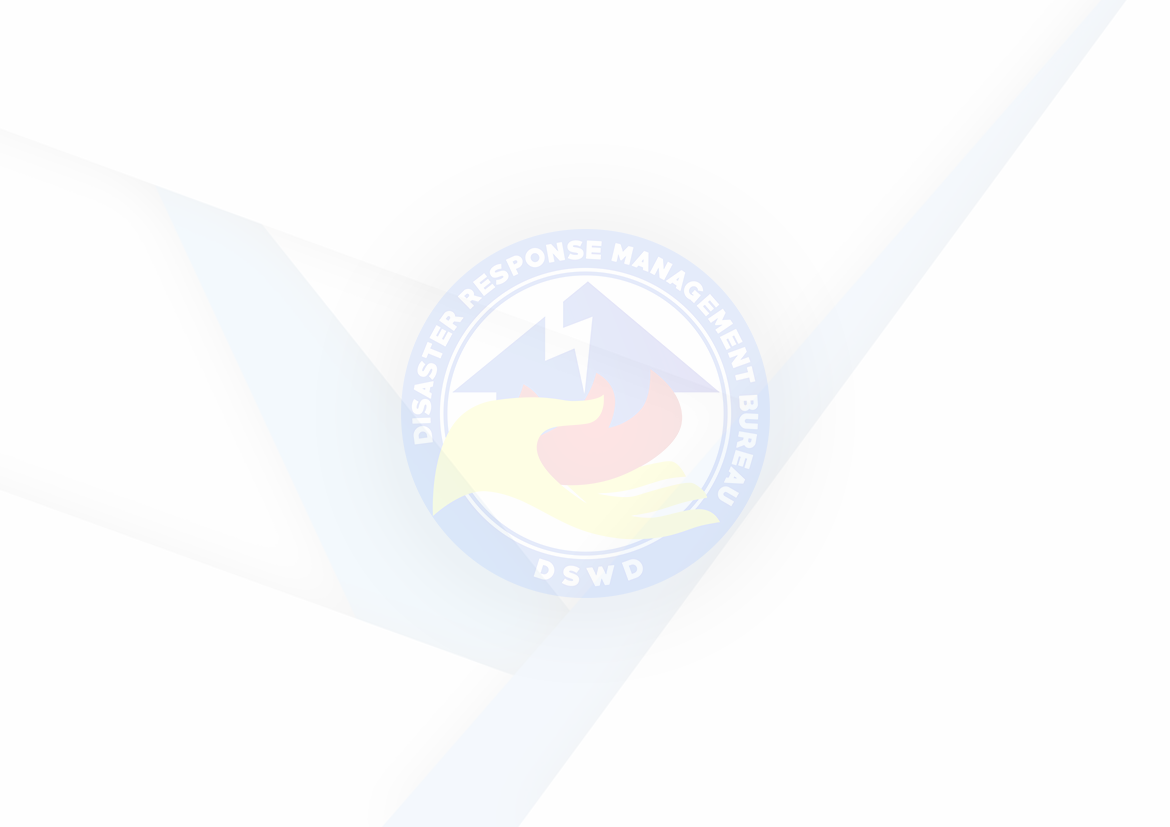 